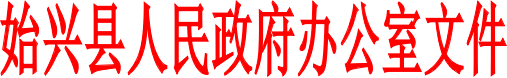 始府办〔2022〕37号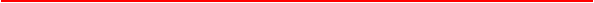 始兴县人民政府办公室关于印发《始兴县农村生活污水治理“十四五”专项规划（2021-2025年）》的通知各乡镇人民政府，县政府有关部门、有关直属机构：：《始兴县农村生活污水治理“十四五”专项规划（2021-2025年）》业经县委、县政府同意，现印发给你们，请认真贯彻落实，在实施过程中遇到的问题，请径向韶关市生态环境局始兴分局反映（联系电话：3334203）。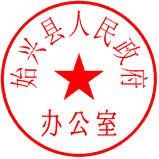 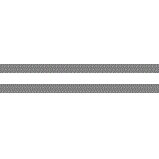 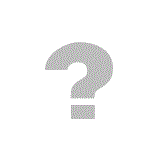 始兴县人民政府办公室        2022年10月 24日始兴县农村生活污水治理“十四五”专项规划（2021-2025年）始兴县人民政府2022年10月第一章总体要求1.1规划背景农村生活污水治理是改善农村人居环境的重点和难点问题，是加强农村水环境治理的重要方面，也是提升乡村基本公共服务水平、建设美丽乡村、推进城乡发展一体化的重要内容。实现农村生活污水有效治理对推进生态文明建设和农村生活方式现代化具有标志性意义。近年来，各地区各部门认真贯彻党中央、国务院决策部署，把治理农业农村污染，改善农村人居环境作为社会主义新农村建设的重要内容，大力推进农村基础设施建设和城乡基本公共服务均等化，农业农村污染治理和农村人居环境建设取得显著成效。同时，我国农村人居环境和农业农村污染治理状况很不平衡，脏乱差问题以及农业农村突出环境问题在一些地区还比较突出，与农民群众期盼还有较大差距，仍然是经济社会发展的突出短板。为加快推进农村人居环境整治和农业农村污染治理，进一步部署乡村振兴战略，中央和相关部委及时出台《农村人居环境整治三年行动方案》、《农业农村污染治理攻坚战行动计划》等文件，要求各区县开展县域农村生活污水治理专项规划编制。污水治理是农村人居环境改善的重点任务，也是流域及区域水环境改善的关键。县域城乡污水统筹治理是农村污水治理的发展方向，是解决农村污水治理难题、保障污水处理设施建设和运行的较好方式，是加强村镇污水治理工作的重要内容。为深入践行习近平生态文明思想，贯彻落实党中央、国务院和省委、省政府关于全面推进乡村振兴的战略部署，按照《广东省人民政府办公厅关于印发深化我省农村生活污水治理攻坚行动指导意见的通知》（粤办函〔2021〕285号）、《韶关市农村生活污水治理攻坚行动方案（2021-2025年）》目标要求，着力提高我县农村生活污水治理成效，切实改善农村生态环境质量，加快建设美丽宜居乡村，结合我县实际，编制了本次规划。1.2指导思想以习近平新时代中国特色社会主义思想为指导。全面贯彻党的十九大、全国改善农村人居环境工作会议精神，认真落实习近平总书记在中央农村工作会议上的重要讲话精神，按照总书记、党中央决策部署，切实把“三农”工作摆在各项工作重中之重的位置抓紧抓实，落实好农业农村优先发展方针，谋划做好今年及“十四五”时期“三农”工作，全面推进乡村振兴，促进农业高质高效、乡村宜居宜业、农民富裕富足。围绕确保农村生活污水治理设施按设计标准正常运转、持续发挥“削减污染物排放、改善农村水环境”功效的基本目标，全方位、多层次、广覆盖地开展农村生活污水治理设施新建与提标改造以及管理水平提升，确保农村生活污水治理设施正常运行、持续发挥功效，为建立生态宜居农村提供保障。以持续提升农村人居环境、建设美丽宜居乡村为目标，以村庄环境整治及其提升行动为抓手，在生态环境部门的指导和支持下，按照“政府主导、企业运营、因村制宜、逐步推进”的总体思路，实施村庄生活污水治理试点县建设，探索一条切合农村特点、可复制、可持续的村庄生活污水治理模式及路径，为实现“水清、河畅、岸绿、景美、生态”建设目标提供有力保障。1.3基本原则1.科学规划，统筹安排以始兴县城市总体规划为先导，结合生态保护红线、村庄规划、水环境功能区划、给排水、改厕等工作，充分考虑农村经济社会状况、生活污水产、排规律、环境容量、村民意愿等因素，以污水减量化、分类就地处理、循环利用为导向，科学规划和安排农村生活污水治理工作。2.突出重点，梯次推进坚持短期目标与长远规划相结合，既尽力而为，又量力而行。综合考虑现阶段城乡发展趋势、财政投入能力、农民接受程度等，合理确定污水治理任务目标。3.因地制宜，分类治理综合考虑村庄自然禀赋、经济社会发展、污水产排状况、生态环境敏感程度、受纳水体环境容量等，科学确定本地区农村生活污水治理方式。4.建管并重，长效运行坚持先建机制、后建工程，推动以县级行政区域为单元，实行农村生活污水处理统一规划、统一建设、统一运行、统一管理。鼓励规模化、专业化、社会化建设和运行管理。5.经济实用，易于推广充分调查农村水环境质量、污水排放现状和治理需求，考虑当地经济发展水平、污水产生规模和农民生产生活习惯，综合评判农村生活污水治理的环境效益、经济效益和社会效益，选择技术成熟、经济实用、管理方便、运行稳定的农村生活污水治理手段和途径。6.政府主导，社会参与强化地方政府主体责任，加大财政资金投入力度，引导农民以技工投劳等方式参与设施建设、运行和管理，鼓励采用政府和社会资本合作（PPP）等方式，引导企业和金融机构积极参与，推动农村生活污水第三方治理。1.4规划依据1.4.1法律法规《中华人民共和国环境保护法》（2015年1月）；《中华人民共和国水法》（2016年7月修订）；《中华人民共和国水污染防治法》（2017年修订）；《中华人民共和国城乡规划法》（2019年修正）；《城市排水许可管理办法》（2007）；《建设项目环境保护管理条例》（2017）；《城市污水处理及污染防治技术政策》（2000年5月）；《中华人民共和国固体废物污染环境防治法》（2020）；《市政公用工程设计文件编制深度规定》（2013）；《饮用水水源保护区污染防治管理规定》（2010年12月）。1.4.2技术标准与规范《泵站设计规范》（GB50265-2010）；《城市工程管线综合规划规范》（GB50289-2016）；《城市居民生活用水量标准》（GB/T50331-2002）；《城市排水工程规划规范》（GB50318-2017）；《城市污水再生利用城市杂用水水质》（GB/T18920-2020）；《城市污水再生利用景观环境用水水质》（GB/T18921-2019）；《城市污水再生利用农田灌溉用水水质》（GB20922-2007）；《城镇污水处理厂污泥处置农用泥质》（CJ/T309-2009）；《城镇污水处理厂污泥处置园林绿化用泥质》（GB/T23486-2009）；《城镇污水处理厂污染物排放标准》（GB18918-2002）；《城镇污水处理厂运行、运维及其安全技术规程》（CJJ60-2011）；《地表水环境质量标准》（GB3838-2002）；《粪便无害化卫生要求》（GB7959-2012）；《给水排水工程构筑物结构设计规范》（GB50069-2002）；《给水排水管道工程施工及验收规范》（GB50268-2008）；《建筑给水排水设计标准》（GB50015-2019）；《农村户厕卫生规范》（GB19379-2012）；《农村生活污染控制技术规范》（HJ574-2010）；《农村生活污水处理工程技术标准》（GB/T51347-2019）；《农村生活饮用水量卫生标准》（GB11730-1989）；《农田灌溉水质标准》（GB5084-2021）；《人工湿地污水处理工程技术规范》（HJ2005-2010）；《生活污水净化沼气池技术规范》（NY/T1702-2009）；《生活饮用水卫生标准》（GB5749-2006）；《室外给水设计标准》（GB50013-2018）；《室外排水设计标准》（GB50014-2021）；《污水排入城镇下水道水质标准》（GB/T31692-2015）；《污水综合排放标准》（GB8978-1996）；《小城镇污水处理工程建设标准》（建标148-2010）；《镇(乡)村排水工程技术规程》（CJJ124-2008）；《“十三五”全国城镇污水处理及再生利用设施建设规划》发改环资[2016]2849号；《城镇污水处理厂污泥处理处置技术指南(试行)》(建科发[2011]34号)；《分地区农村生活污水处理技术指南》（建村发〔2010〕149号）；《给水排水设计手册》，中国建筑工业出版社，2019；《农村生活垃圾分类、收运和处理项目建设与投资指南》（环发[2013]130号）；《农村生活污染防治技术政策》（环发〔2010〕20号）；《农村生活污水处理项目建设与投资技术指南》（环发[2013]130号）；《农村生活污水治理设施出水水质检测与结果评价导则》（试行）(建村发[2017]21号)；《农村饮用水水源地环境保护项目建设与投资指南》（环发[2013]130号）；《农村生活污水处理设施运维标准化评价导则》建村发〔2018〕321号。1.4.3政策与规划《关于加快实施高水平推进农村人居环境提升三年行动的通知（2018-2020年）》；《关于印发〈培育发展农业面源污染治理、农村污水垃圾处理市场主体方案〉的通知》（环规财函﹝2016﹞95号）；《国务院关于印发水污染防治行动计划的通知》（国发〔2015〕17号；《农村人居环境整治三年行动方案》（中共中央办公厅、国务院办公厅）；《中共中央国务院关于全面加强生态环境保护坚决打好污染防治攻坚战的意见》；《中共中央国务院关于实施乡村振兴战略的意见》（中发〔2018〕1号）；《全国农村环境综合整治“十三五”规划》（环水体﹝2017﹞18号）；《农村生活污水处理设施水污染物排放控制规范编制工作指南（试行）》（环办土壤函[2019]403号）；《关于加快制定地方农村生活污水处理排放标准的通知》（环办水体函〔2018〕1083号）；《韶关市生态环境局关于农村生活污水处理民生办实事办理情况的通报》；韶关市生态环境局、韶关市农业农村局、韶关市住房和城乡建设管理局、韶关市水务局关于印发《韶关市农村生活污水处理设施运行维护管理办法（试行）》的通知；《韶关市生态环境局、中共韶关市委农村工作办公室、韶关市住房和城乡建设管理局关于进一步做好农村生活污水处理工作的通知》。1.4.4相关规划及其他资料《始兴县城市总体规划（2015-2035）》；广东省韶关市始兴县全域农村人居环境整治进展情况数据调度（2021年第2季度）数据；各镇区、社区规划；始兴县农村污水处理设施现状和运行情况摸底调查汇总表；始兴县各乡镇提供的村庄生活污水治理相关资料；现场调查资料。1.5规划范围和规划时限本规划范围为始兴县行政辖区区域，包括太平镇、马市镇、顿岗镇、罗坝镇、城南镇、沈所镇、司前镇、隘子镇、澄江镇、深渡水镇，共9个镇区和1个瑶族乡，113个行政村，1045个自然村。总规划面积2131km2，涉及农村户籍户数55911户，户籍人口209116人。本次规划期限为2021-2025年。1.6规划目标2021年，全县农村生活污水有效治理率达35%，合计完成366个自然村污水治理且处理设施可正常运行。2022年，全县农村生活污水有效治理率达45%，合计完成474个自然村污水治理且处理设施可正常运行。2023年，全县农村生活污水有效治理率达55%，合计完成571个自然村污水治理且处理设施可正常运行。2024年，全县农村生活污水有效治理率达61%，合计完成637个自然村污水治理且处理设施可正常运行。到2025年，全县农村生活污水有效治理率达63%，合计完成658个自然村污水治理且处理设施可正常运行。通过新建污水收集管网与污水处理设施，全县集中式饮用水水源保护区、自然保护区、风景名胜区等生态环境敏感区域，人口相对集中的聚居点，农家乐等乡村旅游集中区域、重点断面流域的生活污水得到全面治理，已建污水处理设施覆盖区域的农户污水应接尽接，设施运维管理资金得到有效保障，基本建立农村生活污水治理设施运维管理体系，建设设施有效运行率达到90%以上，村民满意率在80%以上。第二章规划基础及面临形势2.1区域概况2.1.1地理位置始兴县位于广东省北部（粤北），韶关市东南部，县境在北纬24度31秒至25度06秒，东经113度54秒至114度22秒之间。东接江西省全南县，南毗翁源，西靠仁化、北依南雄。总面积2131平方千米。境内四面环山，中心城区一带为粤北最大的小平原。地势四周高中间低，呈盆地状，依次为山地、丘陵、平原。主要河流有浈江、墨江、澄江。韶赣高速、赣韶铁路、连接106国道线和G323国道线、省道S244线贯穿全境。辖9个镇、1个民族乡：太平镇、马市镇、澄江镇、顿岗镇、罗坝镇、司前镇、隘子镇、城南镇、沈所镇、深渡水瑶族乡。全县共辖14个居委会，113个村委会。县政府驻太平镇，距韶关市55千米，距广州市248千米。项目地理位置见2.1-1所示。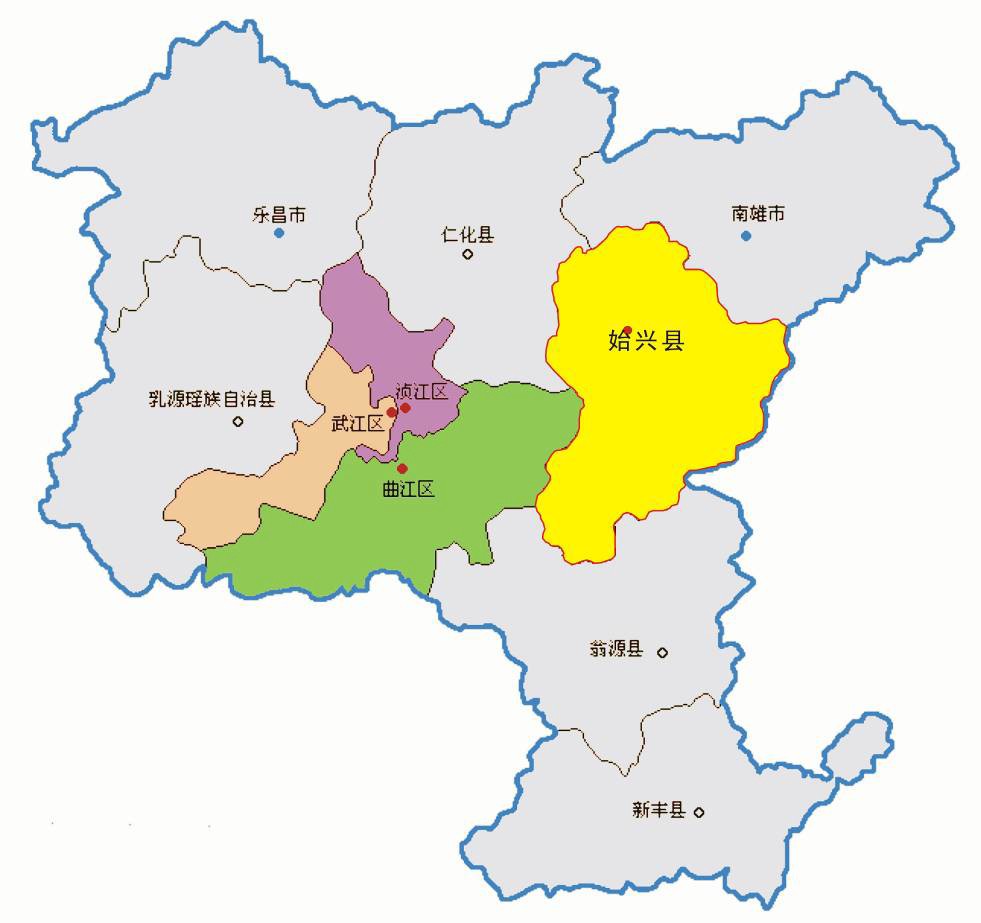 图2.1-1始兴县地理位置图2.1.2地质、地形和地貌始兴县内四面环山，中部属平原地区，西部属半山区，东南部属山区，东北部属丘陵地区。始兴原系华夏古陆，自古生代泥盆纪开始（距今3亿多年前），海水浸入华南，始兴即为浸淹之地，但浸淹深度不大，而且低壳升降频繁。由于海浸海退次数多，造成陆相沉积和海相沉积相间。形成多积砂页岩和石灰岩层。顿岗镇丰田村附近的山冈上发现大量的古生代海洋生物化石，其中以筒状珊瑚、蜂窝珊瑚、鄂头介和多种螺类等化石，说明始兴盆地在古生代曾一度是一片浅海或湖盆。中生代末期或新生代初期，花岗岩开始侵入（燕山运动），使地层突起，构成连绵高峻的褶皱山脉。浈江流域的“南雄坳陷盆地”（包括始兴县城大盆地）即此时形成。大约在新生代第三纪（约2500万年前），岩层上升，经过长期的风化和流水的侵蚀、切割，形成风景独特的奇峰或岩洞，如鹅井、罗围以及远迳的凉伞岩，黄所北部的铜钟寨、阿公岩等地均属丹霞地貌。到了第四纪更新世又沉积了近代冲积层，多数成一级阶地，少数成河漫滩，均向河床倾斜，其倾斜角度相当小，堆积物的成分差异较大，有轻壤质、中壤质、烁质，但以壤质为最普遍。这些近代冲积层与洪积层即处在当今的县城大盆地及各乡的河谷盆地地带，形成主要的农业耕作区域。①盆地。浈江沿岸散布着马市、黄江、水口和总甫等一连串小盆地，是浈江冲积而成的。墨江流域以县城大盆地面积最大，东西长22km，南北宽约5km，地势东高西低，平均海拔100～110m，为墨江冲积而成。地势平坦，耕地面积90958亩，占全县耕地面积的45%，土壤肥沃，有“小平原”之称。此外，县城东部的澄江、罗坝和南部隘子、司前等乡镇山间谷地面积较小。②丘陵。丘陵主要分布在北部南北之间，以及浈江、墨江河盆地边缘地带。一般在海拔400m以下，如县城大盆地南侧的南蛇岭、围溪岭和县城北面的丹凤山等相对高度几十米，坡度缓和，顶部浑圆，大部分由砂页岩、砾岩和红砂岩构成。浈江沿岸两侧在太平镇以上地区，由紫红色砂岩丘陵构成。丘陵面积411810亩，占全县土地总面积的12.63%。③台地。台地分布在丘陵附近和盆地边缘区，面积不大，相对高度较小，以马市、太平镇北部和顿岗等乡镇分布较多，主要是沉积岩（如红砂岩、灰砂岩、页岩、砾岩）构成，还覆盖着深厚的红土层或黄土层，有的还夹杂着沙砾和岩石碎屑，这些土层都是岩石的风化物。土质粘重、酸性，含氧化铝和氧化铁。浈江南岸流经始兴段靠东部分多是光秃秃的低丘台地。太平镇属于紫色砂页岩风化土，土地干燥，植被稀少。④山地。县境山脉属南岭山脉的一部分，山势大都东北─西南走向，主要山地有北山、南山和东部山地。大部分山地海拔500～1100m，具有山高谷深林密的特点。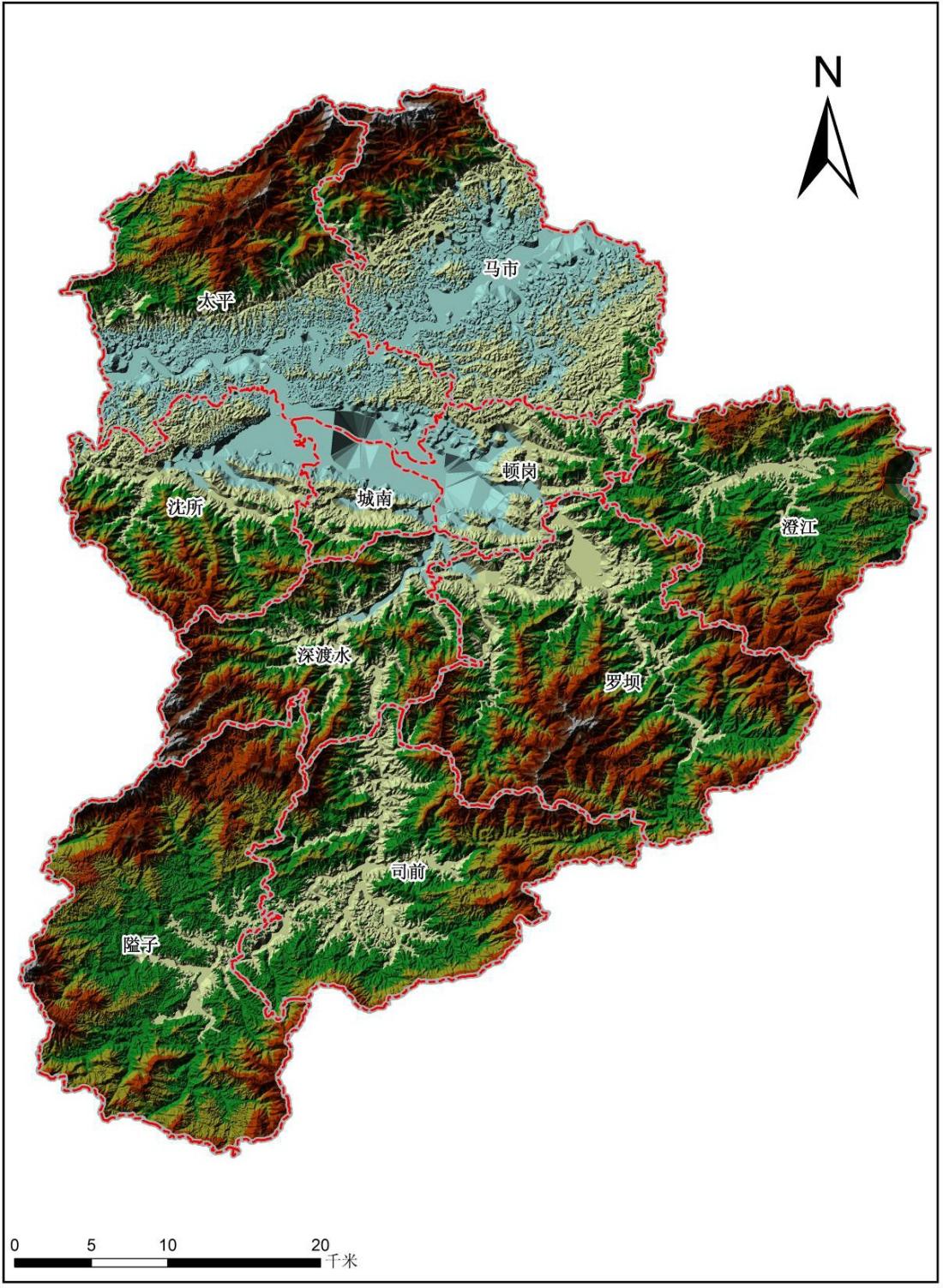 图2.1-2始兴县地形图2.1.3气候、气象始兴县地处亚热带，全年热量充足，雨量充沛，冷暖交替明显，春季低温阴雨，夏季高温潮湿，秋季昼暖夜凉，冬季寒冷雨稀。年平均气温19.6摄氏度，年平均日照1582.7小时，年均降雨量1468毫米，年内风的频率以东风居首，年平均风速为1.6米/秒。始兴县年平均温度19.6摄氏度，月平均最高气温31.5摄氏度，月平均最低气温9摄氏度；年平均日照1582.7小时；大阳辐射总量102.1千卡每平方厘米，年均最高31.5摄氏度，平均最低9.9摄氏度；年有霜日平均15天，无霜期298天；年降雨量1468毫米，春末夏初雨量集中，4—6月总雨量平均680毫米，占全年总雨量的46.3%，11月至1月降雨量少，为156.2毫米，占全年降雨量的11%；年内风的频率以东风居首，东北风次之，年平均风速为1.6米每秒。2.1.4水文始兴山岚叠嶂，河流密布境内，全县共有大、小河流220条，主要有浈江、墨江、澄江河、罗坝河、清化河、沈所河等。其中浈江横贯县城北部，自南雄流入始兴，流经境内2个乡镇，流程40公里，为北江干流；墨江由清化河、罗坝河、沈所河汇合而成，经县城南面，再从东流向西部，注入江口与浈江汇合。这两条河流成为县内的两条大动脉，既灌溉县内的大部分农田，又是水运交通的要道，在历史上发挥了巨大的作用。其主要支流有罗坝河、澄江河和沈所河。始兴县主要河流有浈江、墨江、都安水。主河道长271.6公里，共计流域面积2190平方公里。项目所在地在墨江流域，干流浈江发源地为江西信丰。始兴地热资源位居全省三甲之列，为粤北之最。始兴温泉资源丰富，且地域分布广泛，全县10个乡镇中，6个镇有温泉资源。始兴温泉受断裂和花岗岩的控制比较明显，从北到南可大致分为三个带：北带——以江口总浦温泉为代表；中带——刘家山温泉群为代表；南带——以司前、隘子温泉为代表。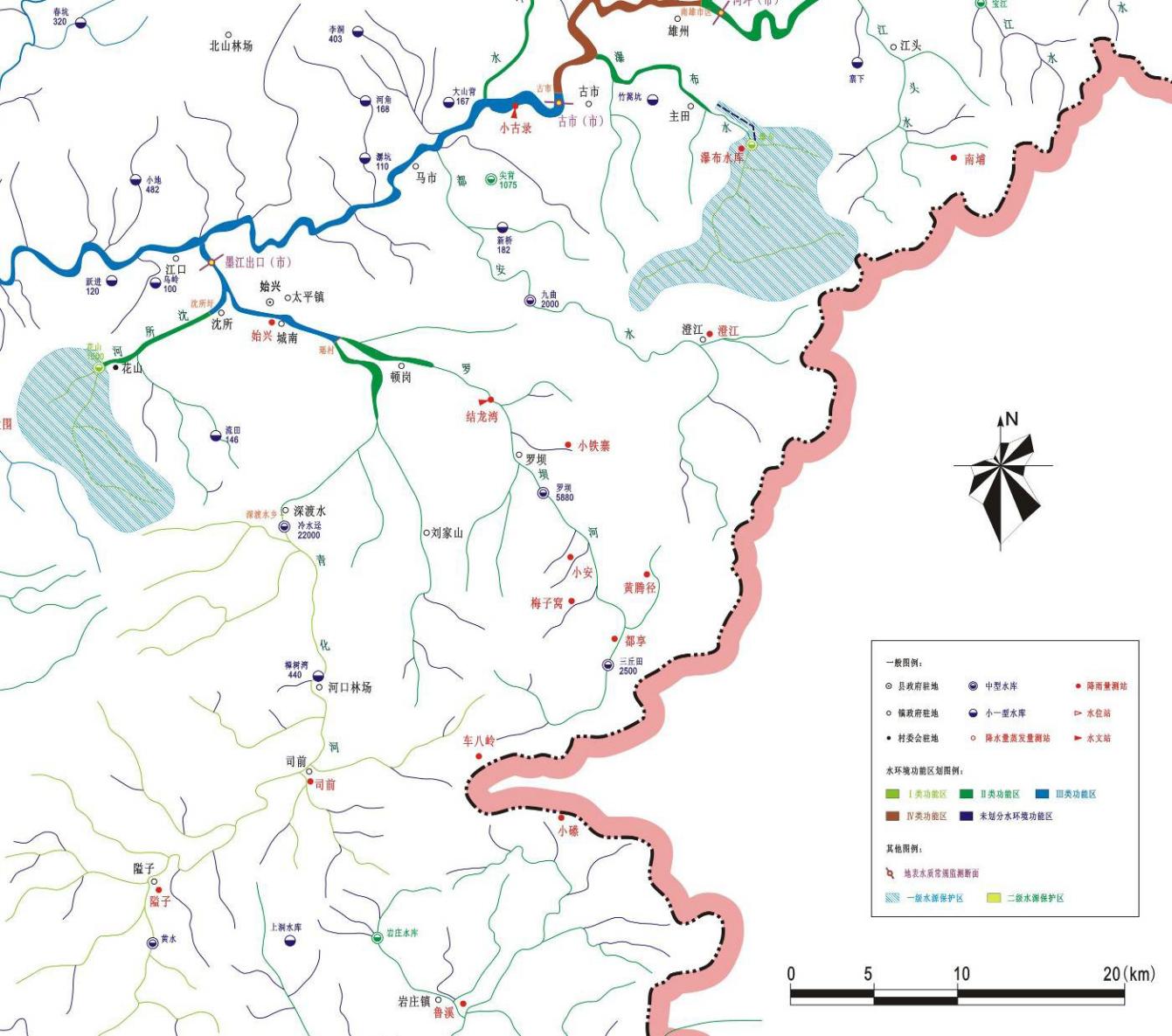 图2.1-3	始兴县水系图2.1.5土地资源始兴县拥有丰富的土地资源，中心城区一带是粤北最大的小平原，面积达10万亩。始兴县土地总面积2131平方公里。其中农用地200630公顷，占土地总面积的94.11%；建设用地5889公顷，占土地总面积2.76%；其他土地6673公顷，占土地总面积3.13%。始兴县森林资源丰富，是全国闻名的林业县，是全国森林资源、林政管理示范点和国家林业综合发展示范县，全县有林面积17.34万公顷，占全县总面积的82%，森林覆盖率达75.2%。2000年，始兴被评为全国林业生态建设先进县。2001年，被列为“全国生态示范区建设试点地区。2005年，被省政府授予“林业生态县”称号。2006年，被命名为国家级生态示范区，成为广东省首个获此荣誉的山区县。2007年，被列为全省第一个国家农村小康环保行动计划试点县。2010年，荣获“中国绿色名县”称号，被省政府确定为全省三个“南岭山地森林生态及生物多样性功能区生态发展试点县”之一。始兴县矿产资源丰富，种类繁多，有钨、锡、锌、铜、铁、石英、钾长石、花岗石、绿柱石、瓷土、稀土、高岭土、煤炭等。其中石英矿储量约16万吨，萤石矿储量约25万吨，钾长石储量约16万吨。全县水电蕴藏量13.68万KW，人均拥有水资源总量为7361m³，远远高于全省人均拥有的水资源总量，已建成水电站219座，年发电量4.77亿千瓦时，电力资源丰富，供电可靠率达100%。始兴县拥有丰富的土地资源，人均占有土地面积为全省之最，县城一带是粤北最大的小平原，面积达10万亩。始兴土地肥沃，土地耕种性广，农业资源丰富且独具特色，农作物的布局、土地利用的类型可随市场的需要、经济效益的变化而调整。山区主要以食用菌、木材产业为主，是广东省最大的香菇生产基地和广东省最大的商品材生产基地；平原地区以水稻、黄烟、蚕桑、蔬菜、水果等产业为主，是全国商品粮生产基地县、国家级蚕桑农业标准化示范区、全国无公害蔬菜生产示范基地县、中国枇杷之乡和中国杨梅之乡，全国首批四个“争创全国‘三绿工程’示范县”之一。2.1.6行政划分始兴县是韶关市辖县。位于广东省北部，韶关市境东部。总面积2131平方千米。辖9个镇、1个民族乡：太平镇、马市镇、澄江镇、顿岗镇、罗坝镇、司前镇、隘子镇、城南镇、沈所镇、深渡水瑶族乡。全县共辖14个居委会，113个村民委员会。县政府驻太平镇，距韶关市55千米，距广州市248千米。至2021年，始兴县户籍人口26.30万人，常住人口19.81万人。分乡镇人口计，太平镇65181人，城南镇22570人，沈所镇20462人，顿岗镇26048人，马市镇41996人，罗坝镇22229人，司前镇17052人，隘子镇22337人，澄江镇17961人，深渡水乡7901人。人口自然增长率6.79‰。全县常住人口21.93万人，城镇化率41.85%。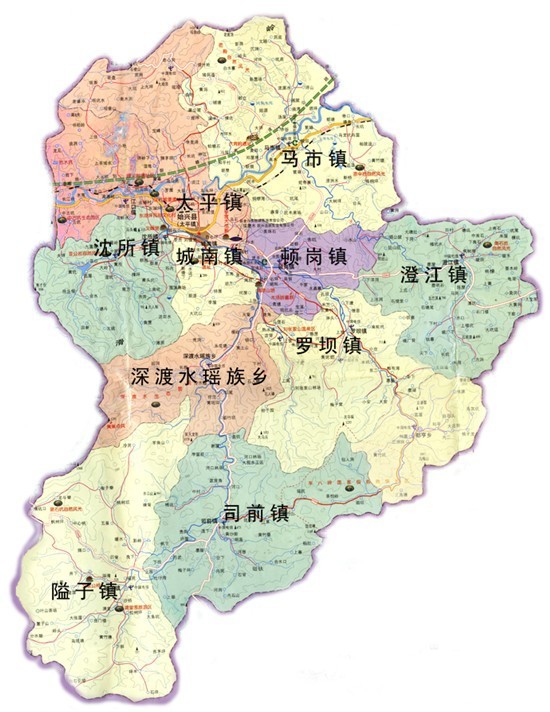 图2.2-1始兴县行政区划图2.1.7国民经济和社会发展概况2020年始兴县地区生产总值80.25亿元，同比增长3.0%，其中，第一产业增加值23.78亿元，增长3.5%，经济增长贡献率为30.7%，第二产业增加值20.82亿元，增长3.4%，经济增长贡献率为31.8%，第三产业增加值35.65亿元，增长2.4%，经济增长贡献率为37.5%，三次产业结构为29.6:26.0:44.4。1、农业农业整体保持平稳发展，农业生产条件进一步得到改善，产业化程度逐步提高。2020年实现农林牧渔业总产值39.61亿元，同比增长4.2%，其中农业产值23.62亿元，同比增长5.3%；全年实现林业产值3.49亿元，同比增长4.7%；牧业产值11.22亿元，同比增长1.4%；渔业产值1.02亿元，增长1.0%。2020年粮食作物播种面积15.55万亩，比上年增长3.7%；油料种植面积5.77万亩，增长2.7%；蔬菜种植面积6.95万亩，增长4.7%；中草药种植面积0.25万亩，增长19.3%。2020年粮食产量7.11万吨，比上年增长3%；蔬菜产量14.68万吨，增长4.7%；园林水果产量9.66万吨，增长5.9%。2、工业和制造业2020年全部工业增加值比上年增长4.8%。规模以上工业增加值增长3.9%，其中，国有及国有控股企业增长5.3%，外商及港澳台投资企业增长3.6%，股份制企业增长5.2%，分轻重工业看，轻工业下降14.4%，重工业增长15.7%。按支柱产业分，玩具工业下降23.8%，电机工业增长8.8%，电子工业增长37.1%。先进制造业增加值比上年增长18.8%，占规模以上工业增加值的比重为59.9%。其中，高端电子信息制造业增长37.1%，生物医药及高性能医疗器械业增长203.1%，先进装备制造业增长6.9%，先进轻纺制造业增长29.5%，新材料制造业增长51%，石油化工业下降13%。高技术制造业增加值比上年增长40.6%，占规模以上工业增加值的比重为23.0%。其中，医药制造业增长203.1%，电子及通信设备制造业增长37.1%。装备制造业增加值比上年增长16.7%，占规模以上工业增加值的比重为56.0%。其中，金属制品业下降9.7%，电气机械和器材制造业增长8.8%，计算机、通信和其他电子设备制造业下降37.1%，汽车制造业下降46.9%。优势传统产业增加值比上年增长55.3%，其中，建筑材料增长133.6%，金属制品业下降9.7%，食品饮料业下降29%，纺织服装业增长33.7%。2020年规模以上工业实现利润总额3.42亿元，比上年增长238.6%。亏损企业亏损总额0.49亿元，下降26.9%。亏损企业亏损面25.0%。从企业大小来看，大型企业利润1.7亿元，上升132.9%；中型企业利润0.02亿元，下降66.7%，小微企业利润1.71亿元，增长677.3%。分门类看，制造业3.27亿元，增长214.4%；电力、热力、燃气及水生产和供应业0.1亿元，下降41.2%。全年规模以上工业企业每百元营业收入中的成本为84.29元，减少4.14元；营业收入利润率为6.00%，上升4个百分点。2020年全县建筑业增加值2.88亿元，同比下降6.2%。全年具有资质等级的总承包和专业承包建筑企业16个，同比增长23.1%；总承包和专业承包完成建筑业总产值4.97亿元，同比下降2.8%。3、固定资产投资2020年固定资产投资比上年下降7.8%。分投资主体看，国有及国有控股经济投资增长74.6%，民间投资增长8.2%，港澳台、外商经济投资下降62.7%。在固定资产投资中，第一产业投资比上年增长75.6%，第二产业投资下降52.1%，第三产业投资增长164.4%。民间投资占固定资产投资的比重为33.5%。基础设施投资增长21.3%，占固定资产投资的比重为40.5%，其中，电力、热力生产和供应业投资下降26.4%，交通运输、仓储和邮政业投资增长4倍。2020年房地产开发投资10.52亿元，比上年增长31.8%。按用途分，商品住宅投资9.79亿元，增长87.1%；商业营业用房投资2.51亿元，增长30.8%。2020年商品房销售面积16.0万平方米，比上年增长6.7%；其中，商品住宅销售面积15.34万平方米，增长15.3%。4、服务业2020年金融业增加值3.61亿元，比上年增长6.8%；房地产业增加值7.05亿元，增长2.2%；批发和零售业增加值4.67亿元，下降7.1%；住宿和餐饮业增加值0.84亿元，下降11.3%；交通运输、仓储和邮政业增加值1.27亿元，下降0.1%。其他服务业增加值18.1亿元，同比增长5.9%。2020年规模以上服务业企业实现营业收入0.76亿元，下降15.5%，其中，规模以上其他营利性服务业营业收入0.29亿元，下降12.9%。全县镇（乡）通村公路硬化里程1975.2公里，境内铁路营业里程36公里，公交车路数5路，实有公共汽车16辆，农村客运班线数19条，实有农村客运车辆数37辆，普通载货汽车167辆，其中私人拥有118辆，拥有民用汽车4.46万辆，其中私人汽车4.32万辆。2020年全县接待旅游人数350.18万人次，下降28.3%，旅游总收入22.89亿元，下降26.0%。5、贸易、外经2020年全县实现全社会消费品零售总额25.87亿元，下降7.0%，其中，城镇21.05亿元，农村4.81亿元。按消费形态分，批发业商品销售额11.67亿元，下降8%；零售业商品销售额11.2亿元，下降5.9%；住宿业营业额0.25亿元，下降6.5%；餐饮业营业额1.76亿元，下降14.7%。2020年实际利用外资28万美元，同比下降31.7%，全年实现外贸进出口总额16.10亿元，下降10.9%（按人民币计）。6、财政、金融2020年全县地方一般公共预算收入4.81亿元，同比增长0.3%，其中：税收收入2.5亿，下降8.6%，非税收入2.31亿元，同比增长12.1%。地方一般公共预算支出26.45亿，同比增长7.3%，其中一般公共服务支出2.86亿元，下降10.4%；教育支出3.95亿元，同比增长2.2%；社会保障和就业支出4.05亿元，下降8.4%；卫生健康支出3.36亿元，同比增长3.8%；农林水事务支出3.82亿元，同比增长66.3%。年末全县金融机构存款余额（本外币）125.74亿元，增长12.4%；住户储蓄存款余额98.58亿元，增长12.2%；年末金融机构贷款余额（本外币）60.35亿元，增长21.7%，其中，住户贷款41.66亿元，增长17.1%。住户贷款中，中长期贷款36.13亿元，增长21.6%；消费贷款30.66亿元，增长14.2%，年末金融存贷比为48.0%。7、科教、文卫和体育全县接受幼儿教育的人数9557人，小学在校学生数18442人，普通中学在校生10623人，中等职业教育学校在校学生1658人。2020年考入高等院校1192人，其中：本科733人，专科844人。全年全县发明专利授权总量6件，比上年增长20%，全年发明专利拥有数31件，比上年增长40.9%。全县高技术产业企业15家，比上年增加3家。文化事业全面发展，基础设施建设迈出新步伐。全县公共图书馆藏书总量203.4千册，全县不可移动文物358个，建成村（社区）建成综合性文化服务中心127个，建成10个文化站。卫生事业稳步发展，医疗基础设施水平不断提高。全县有医院、卫生院15所，其中医院5所；床位897张；卫生技术人员1351人，其中主治医师以上194人；卫生防疫人员66人，全县5岁以下儿童死亡率4.9‰，产妇住院分娩比例达到100%。8、气候、生态资源和环境保护2020年全县水资源总量19.8亿立方米，较上年偏少8.8%。全县年均降雨量1461.6毫米，下降8.8%；全年最高气温40.3℃，比上年上升2℃，最低温度0.2℃，比上年下降1.7℃度，年平均气温21.1℃。全县森林资源总面积248.6万亩，林业用地面积263.5万亩，活林木总蓄积量1504.5万立方米，全县森林覆盖率77.7%，有127个林场，当年造林面积1478.3公顷。2020年规模以上工业综合能源消耗量（等价值）10.9万吨标准煤，比上年增长12.0%。全年全社会用电量5.29亿千瓦时，比上年增长6.2%。其中，工业用电量2.84亿千瓦时，同比增长5.5%。9、就业、社会保障与人民生活2020年城镇登记失业率2.74%。全县参加城镇基本养老保险人数2.58万人，同比增长0.1%，参加城镇基本医疗保险人数2.96万人，与上年基本持平；全县参加城乡基本养老保险共10.23万人，与上年基本持平，参加城乡基本医疗保险19.0万人，与上年基本持平。参加失业保险2.04万人，比上年增长0.2%。全县拥有敬老院9个，各种社会福利收养性单位床位100个，敬老院供养人数92人，城镇居民最低生活保障273人，下降8.0%；农村居民最低生活保障3880人，同比增长19%，城乡社区服务设施127个，其中农村社区服务设施113个，共救济流浪乞讨67人。全年办理结婚1456对、离婚713对。2020年全县城乡居民可支配收入23236.3元，增长5.8%，其中：城镇居民可支配收入28970.2元，增长4.3%；农村居民可支配收入18299.7元，增长7.6%。2.2农村污水治理现状2.2.1水环境现状2016年至2017年，始兴市控以上监测断面水质均达到水质目标要求；2018年至2020年，全县市控以上监测断面水质均达到水质目标要求，水质优良率（Ⅰ～Ⅲ类）均为100%，比水污染防治目标“2019年水质优良比例为100%”提早两年完成。且“十三五”期间，地表水无劣V类断面，城市建成区无黑臭水体。市控以上监测断面水质为优的比例呈上升趋势，2020年水质为优的比例高达92.9%。2016年至2020年，始兴县地表水综合污染指数总体呈下降趋势，且2019年、2020年处于较低值，全市河流水质总体趋于改善。2016年至2020年，地表水主要受溶解氧、化学需氧量、高锰酸盐指数、五日生化需氧量、氨氮及总磷的影响。其中“十三五”期间总磷超标率为1.91%、氨氮超标率为1.70%、溶解氧超标率为0.46%、化学需氧量超标率为0.35%、五日生化需氧量超标率为0.14%。（1）浈江2016年至2020年，浈江支流河段水质类别均为Ⅱ类，水质均为优。该河段主要定类指标为高锰酸盐指数、氨氮、总磷。浈江支流溶解氧、高锰酸盐指数、化学需氧量、氨氮及总磷呈下降趋势；五日生化需氧量呈不显著下降趋势。浈江支流河段综合污染指数均低于全市综合污染指数，但该河段河坪、古市和总圃桥断面综合污染指数均高于全市综合污染指数，该河段“十三五”期间变化平稳。（2）墨江2016年至2020年，浈江支流-墨江水质类别均为Ⅱ类，水质为优。该河流主要定类指标为氨氮及总磷。墨江河段溶解氧呈上升趋势；高锰酸盐指数及总磷呈不显著上升趋势；化学需氧量及五日生化需氧量呈不显著下降趋势；氨氮呈不显著下降趋势。墨江河段仅设墨江出口一个断面，其2017年及2019年综合污染指数均高于全市综合污染指数，该河段“十三五”期间变化平稳。2.2.2农村污水治理现状1、总体状况目前，农村生活污水处理方式主要有三种：一是纳入城镇污水收集管网，输送至就近污水处理厂或污水处理集中统一处理；二是自建终端集中设施，处理后排放至附近农田水沟或池塘进行自然处理；三是经过户用处理设施分散处理后直接排放。规划区内农村主要污染源有农村生活污水、垃圾渗漏液、及农田退水，基本无工业废水。其中生活污水主要来自农户的厕所冲洗水、厨房洗涤水、洗衣机排水、淋浴排水及其他排水等。垃圾渗漏液主要是垃圾分解产生的水分及降水产生的下渗水。农田退水是指从农田流出的水。其中生活污水产生的废水纳入本规划治理。根据2021年上半年省实地摸排核查，全县共计1045个自然村，排查核定我县农村生活污水有效治理的自然村366个，有效治理率为35.02%。其中纳入城镇污水处理厂处理的自然村有55个，资源化利用的自然村有187个，单独建设污水处理设施的自然村总数为124个。合计366个自然村污水已进行有效收集和处理。2、污水处理设施状况根据核查统计，截至2021年上半年，全县建成的282个农村生活污水处理设施，主要是由以下建设项目建设：县农业农村局（县委农办）牵头实施的29个省定贫困村项目（含“画里清化”项目3个省定贫困村）、原生态办实施的农村环境整治项目、原县环保局实施的生态环境保护专项资金项目、县住管局牵头实施的始兴县3p模式整县推进村镇污水处理设施建设项目和镇、村为业主实施的各类专项资金农村环境整治项目。建成的282个设施中，有152个存在问题不能正常运行。始兴县农村生活污水设施建设和运行情况汇总表实地核查发现，已经建成的生活污水处理设施建设没有因地制宜开展实施，设计和施工存在不够科学合理。而农村生活污水治理重在污水收集，由于较早期实施的项目没有比较具体规范的要求，相当部分农村生活污水工程项目只收集了户厕（化粪池，沼气池）污水，对餐厨、洗浴等废水收集不到位，实际污水接户收集率低，部分项目甚至只铺设了主管网，没有入户管网，收集污水量少，污水收集甚至出现断流。，监管不到位，缺乏相应管理办法、制度与标准。如已建集中式污水处理设施主要有乡镇管理和村管理，由于业务能力较低、经费严重不足等原因，很多设施毁坏或不能正常运行，致使其荒废；由于资金不到位，很多生活污水处理设施未按时完工，已完工的生活污水处理设施未按时验收，已验收的未建立相关管理办法、标准；对已建生活污水处理设施出水情况缺乏监控。针对已建集中式生活污水处理设施存在的问题，可以通过以下措施进行提升改造：补建和改建污水收集管网，更换人工湿地填料，补种人工湿地水生植物，构建监测体系和运行维护体系，加强管理人员培训或委托第三方进行运行与维护。截止至2021年第二季度调查统计，全县1045个自然村中，可正常运行污水收集及处理的自然村为366个，农村生活污水有效治理率35.02%。3、管网现状实地调查结果显示，规划区内生活污水排水体制有合流制和分流制2种，收集方式有完全合流式、截流式合流制和完全分流制3种，采用的管道以“管网+沟渠”为主。农家乐、民宿、作坊等集中污染源均就近纳入已建集中污水处理设施，或自建小型污水处理设施。项目区农户等产生的生活污水收集后，直接注入三格化粪，经厌氧处理后直接排放，或进入附近污水处理设施，处理后再直接排放；仅少量集中式生活污水处理厂或污水处理站建有调节池、沉砂池、格栅等预处理设施，极少地方建有提升泵，但多数已损毁。由于没有村庄无生活污集中处理设施的管网资料，也没有农户三格化粪池管网资料，仅有集镇生活污水处理设施管网资料，故管网长度仅能统计集镇管网长度。4、资源化利用情况对于人口规模小、居住分散的自然村，农户生活污水经三级化粪池、沼气池等无害化处理后通过林地、草地、农田等生态系统消纳或污水资源化利用。采用的主要资源化利用形式主要包括以下五种方式：①接入村庄周边农田、林地、草地进行资源回用、②接入村庄周边生态沟渠、湿地系统消纳处理、③就地回用于房前屋后“四小园”浇施、④接入生态化改造后的池塘等水域生态系统消纳、⑤输送到农田浇灌系统2.3存在的主要问题1、排查中发现部分现有农村污水设施存在运行不正常，部分设施选址不合理，设施地势较高，污水不能自流收集，选取工艺过于复杂，运行管理成本高。管网堵塞或破损，运行维护责任不明晰，维护运行资金、老旧设施整治修复工程资金均未得到充分落实。2、由于较早期实施的项目没有比较具体规范的要求，相当部分农村生活污水工程项目只收集了户厕（化粪池，沼气池）污水，对餐厨、洗浴等废水收集不到位，实际污水收集率低，收集污水量少，污水收集甚至出现断流。3、乡镇、村缺乏专门的基层管理机构和专业的技术、管理人员，大多数设施由村民自行维护，管理能力、技术支撑和检测能力不足，导致已建成的设施运行维护和管理水平较低。4、随着县、镇、村三级生活污水处理设施逐步实现全覆盖，污水处理设施及配套管网的管护维运资金缺口巨大，我县为粤北山区欠发达地区，县财政无力承担管护维运经费，尚未建立完善的维运管护制度体系。第三章主要任务3.1治理模式和工程清单一是对未治理村庄全面摸排，明确治理模式，建立“一村一策”治理信息台账，对农村生活污水的产生总量和比例构成、村庄污水无序排放、水体污染等现状进行调查，梳理现有处理设施数量、布局、运行等治理情况；二是对照全省摸排问题清单及村镇自查复核结果，形成老旧、废弃设施提升改造、管网修复工程清单；三是根据这个清单对已实施生活污水治理，但处理技术模式、管网建设标准、排放标准不符合规定要求，农户生活污水应纳未尽纳的村都应该按方案开展提升改造，需提升改造的村庄，已经具备接入城镇管网条件的，要改进为污水处理厂集中处理，其他需沿用就地生态处理的村，对应重点治理村、一般治理村的规划定位，实施无动力改有动力、加建扩建人工湿地或稳定塘改造，部分处理技术符合要求，但建设质量不达标的，也要纳入改造清单。同步改造建设标准偏低管网，更新破损检查井和管道设施，解决老旧管网渗漏、雨污合流等问题。污水治理应严格按照地方农村生活污水处理排放标准执行，确保不对饮用水水源保护区、自然保护区、风景名胜区、农田灌溉区以及受纳水体水质等造成影响。尾水利用应满足国家或地方相应的标准或要求。其中，用于农田、林地、草地等施肥的，应符合施肥的相关标准和要求；用于农田灌溉的，相关控制指标应满足GB5084规定；用于渔业的，相关控制指标应满足GB11607和GB3097规定；用于景观环境的，相关控制指标应满足GB/T18921规定。规划始兴县各乡镇污水处理厂出水水质执行《城镇污水处理厂污染物排放标准》（GB18918-2002）一级A标准，根据广东省地方标准《农村生活污水处理排放标准》（DB44/2208-2019）和相关文件精神，规划始兴县农村生活污水处理设施出水水质执行《农村生活污水处理排放标准》（DB44/2208-2019）相应标准。处理规模20m3/d及以上的设施出水排入环境功能未明确的水体，执行表1中的二级标准。处理规模小于20m3/d的设施出水排入环境功能未明确的水体，执行表1中的三级标准。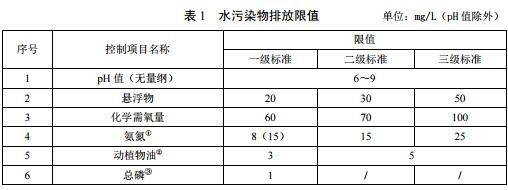 3.2重点村庄及治理时序按照国家、省重点村庄识别要求明确重点村庄，优先考虑安排重点村庄的新建治理与提升改造。对全县行政村划分为三类，即资源化治理村、提升治理村和实施治理村。明确村庄人口较少且较为分散的村庄为资源化治理村；已实施污水治理但达不到使用标准、位于生态敏感区域内的村为提升治理村；其余未实施污水治理的村为实施治理村。提升治理村和实施治理村（可纳入污水处理厂、站的村除外）按照生态敏感程度不同划分为生活污水重点治理村和一般治理村两大类。重点治理村和一般治理村执行《农村生活污水处理排放标准》相应的标准。3.3推进设施建设加强进度监管，提出项目建设质量监管措施，严把设计关、材料关、施工关、验收关。严格开工前审查关。一是严格设计文件审查，通过开工前的审查，及时找出问题和不足，对图纸做出合理修改。二是通过开工前监督施工、监理单位按投标文件和合同要求进行人员、设备进场，为工程建设打下坚实基础。严格建设过程检查关。通过工程实施过程中的检查，建设、施工、监理、检测单位按规范、标准等要求进行各项检验检测，加强施工自检、监理旁站，上一道工序验收合格才进入下一道工序，全面促进工程建设质量提高。严控建材质量关。加强对建材的抽检，严格控制进场材料质量，要求进场材料必须具备生产合格证和出厂合格证，所有进场建筑材料必须按照规范要求抽样送检。对现场见证取样人员的行为进行监督。严把竣工验收关。通过工程验收，建设、施工、监理、设计和地勘单位对履职方面及工程质量进行评定，确定是够合格，确保工程建设质量。严格市场行为关。一是按照《建筑工程五方主体项目负责人质量终身责任追究暂行办法》（建质〔2014〕124号）规定，落实建设工程五方主体项目负责人质量终身责任。对于新开工的工程项目，一律严格按照文件的规定执行。二是建立永久性标牌制度。3.4完善长效运维管理体系建立完善农村生活污水治理设施运维管理制度体系，要因地制宜，全方位、多层次、广覆盖地推进农村生活污水处理设施运维管理。对已建工程设施全面体检，提质提标，并建立档案。健全相关法规和工作机制，强化政府主体责任，明确各级各部门职责，完善处理设施运维的服务体系、标准体系、保障体系和监管体系，建立责任清单，细化工作考核，做到有钱做事、有人做事、有标准做事。引入第三方专业化服务机构，设立区域性运营管理部门。增加资金投入，构建政府扶持、群众自筹、社会参与的资金筹措机制；针对农村生活污水排放和处理设施点多、面广、分散的特点，推进运维智能化建设，建立远程监控平台，开展日常巡查监测；总结推广我省各地探索的好经验好做法；加强宣传引导，动员群众积极参与运维管理。明确运维模式，确保建成一个、成效一个。切实加强维护管理，确保农村生活污水处理设施正常有效运行。积极探索自我管理和服务，因村制宜选择专业公司市场化管理、村民-自行管理、职能部门牵头管理等多种模式。建立农村生活污水处理设施定期巡查制度，检查监测进出水量和水质，并分村建立档案。结合农民素质提升培训工程，为每个行政村培训一名农村生活污水设施管护员。3.5落实项目建设运维资金结合工程清单，科学估算建设运维费用，在畅通现有资金渠道基础上，积极拓展资金来源渠道，落实建设运维资金。鼓励金融机构立足自身优势和风险偏好，在符合相关法律法规和风险可控、商业可持续的前提下，对农村生活污水治理项目提供信贷支持。规范运用政府和社会资本合作模式，吸引社会资金参与农村生活污水治理项目。发挥政府投资撬动作用，采取以奖代补、以工代赈等多种方式，吸引各方人士通过投资、捐助、认建等形式，支持农村生活污水治理项目建设和运行维护。落实捐赠减免税政策和公益性捐赠税前扣除政策。第四章工作计划4.1工程投资为将本规划的目标和任务分年度分农村落到实处，积极实施现状污水管道与设施修复、资源化利用、污水处理设施建设与纳入污水处理厂处理等五大类工程项目，共计292个自然村庄，项目总投资为16021.33万元，其中整改修复设施为152座，工程投资为3838.67万元，新建设施为140座，工程投资为12182.66万元。要充分利用市场机制，多渠道筹集资金，形成多元化投入格局，确保工程投资到位。要定期开展工程项目绩效评价，提高投资效益。4.2分年工作计划1、2021年全县共计1045个自然村，2021年底前已经完成了187个自然村的资源化利用，124个自然村的污水处理设施建设，55个自然村纳入城镇污水处理厂处理，合计366个自然村已进行污水收集和处理，完成率为35%。另有152个污水设施存在问题，不能正常运行，因此总完成数量为518个。2、2022年2022年底前完成完成152个问题污水设施中的53个，新建完成自然村数量55个，完成数量为108个，累计完成数量474个，累计完成率为45%。3、2023年2023年在2022年基础上，修复62个污水处理设施，新建完成自然村数量35个，完成数量为97个，累计完成村庄数量为571个，总完成率达55%。4、2024年2024年在2023年基础上，修复剩余的37个污水处理设施，新建完成自然村数量29个，完成数量为66个，累计完成村庄数量为637个，总完成率达61%。5、2025年2025年在2024年基础上，新建完成自然村数量21个，累计完成村庄数量为658个，总完成率达63%。4.3各乡镇工作计划具体实施自然村见附表1-6。第五章保障措施5.1政策与机制保障1、构建县主管部门、乡镇、村和运维单位（含农户）四级工作机构，分别管理各自辖区内农村生活污水处理设施建设与运行维护管理工作。成立以县委书记为第一组长，县长为组长，分管生态环境、住管、农业农村的副县长为副组长，县住管局、县农业农村局、县水务局、市生态环境局始兴、各乡镇主要负责同志为成员的农村生活污水治理工作领导小组，领导小组下设办公室，办公室设在市生态环境局始兴分局，办公室主任由市生态环境局始兴分局局长担任，副主任由县住管局、县农业农村局、市生态环境局始兴分局分管同志担任。主要负责统筹、协调、指导和监督农村生活污水治理工作，定期向县政府汇报相关工作开展情况。领导小组各成员单位按照各自职责落实责任。2、要明确有关主管职能部门的工作职责，实行目标管理，责任到人。主管职能部门应安排本专业技术人员对项目的设计施工、竣工验收、运行与维护的全过程进行监督和指导，确保遵照本规划及有关要求进行建设和运行维护。财政局负责按时拨付资金，确保各项按时顺利进行。3、健全工作机制，建立健全领导小组定期研究会议制度、目标考核奖惩制度、监督检查与责任追究制度等。4、应建立健全项目审批及资料管理归档造册备案制度，并在保管人员变更时做好资料移交手续。5、强化组织领导，召开动员大会及各种形式的座谈，对项目实施的目的意义、建设内容与规模、资金的投入、管理方式、扶持政策、管护制度等进行广泛宣传，充分调动群众项目实施与管理的积极性，发挥农户参与项目实施的主体作用；严格按照项目建设规模、实施地点、财政扶贫资金补助标准；加强调查研究，及时协调解决项目实施中存在的困难和问题。5.2技术保障1、积极开展污水管理教育工作。以提高社会文明水平为根本，将宣传教育工作作为一项战略任务，提高加强公众保护水源意识的对策和措施，争取全社会的支持。扩大节水、节能的群众基础，研究公众参与率、覆盖率和有效率的具体措施。通过对各行政村的常驻人员进行污水治理的方法方式进行普及，提高群众的参与度，使大家了解到进行农村生活污水治理工作是一项改善农民生产生活条件、加速农业高质量发展、改变农村整体面貌，提高当地居民幸福感、获得感、安全感的举措。2、加强污水处理专业队伍建设。提高从业人员素质，改进专业人才结构。应充实给排水、环境工程或相近专业的专门技术人员或管理人员。通过脱产或不脱产进修、岗位培训和自学成才等多种形式提高职工的文化程度和专业技能。有条件的行政村安排专职人员跟随第三方运维人员进行系统化运营的学习，保证在第三方运维人员撤离后能够有效地保证设备的正常运转。定期组织集中培训，提高污水处理设施操作人员的操作技能和业务水平，培训人员经考核合格后，由污水管理部门统一发放操作工上岗证，并要求今后在进行污水处理设施操作时必须持证上岗。3、建立和完善技术标准和评估体系。污水处理技术适用性不仅取决于技术本身，还取决于经济适用条件和环境标准要求。目前始兴县污水无害化处理的技术标准体系还不够健全，建立完善的污水处理技术标准体系和评估体系，可以客观地评价各种处理技术水平，指导并促进始兴县污水处理的健康发展和向常态化高标准的先进污水管理方向发展。同时参考现有PPP项目的评估体系，采用常规考核和临时考核两种方式对运维单位的评估，保证第三方机构能够有效的完成设施的运维工作。通过常规考核和临时考核的方式对运营服务绩效水平进行考核，并将考核结果与运维绩效付费支付挂钩。常规考核每月进行一次，在项目公司向考核主体提交月度运维情况报告后5个工作日内进行，并应在10个工作日内完成。考核主体需提前48小时通知项目公司开始考核的时间。常规考核得分占综合绩效考核得分比例90%。临时考核可以随时自行考核项目公司的运维服务绩效，如发现缺陷，则需在24小时内以书面形式通知项目公司。4、规范基础资料的积累与管理。规范污水产生量、处理量日统计报表等基础资料的积累，每年做一次污水成分调查，建立污水管理机污水处理技术档案。编制设施运维手册和维护手册，手册内容可根据项目实际情况进行修改执行。同时在项目交接时对基础资料一并进行交接。5.3资金保障为保证项目的顺利实施，始兴县财政和各乡镇财政要将本项目建设、运行与维护纳入财政预算，要统筹农村人居环境整治专项资金、改厕专项资金、农村环境整治资金、水体治理资金等各类涉农资金用于农村生活污水治理，充分发挥资金“组合拳”作用。同时，探索建立以奖代补、先建后补及农户付费、以工代赈等制度，落实捐赠减免政策和公益性捐赠税前扣除政策，吸引社会资本参与。在资金管理上严格按照国家的规定执行，实行专人管理、专户储存、专账核算。严格财经纪律，加强对项目资金的监管力度，按项目计划和施工进度投放资金，坚持执行资金跟着项目走的原则，确保资金的专款专用；为确保各项工作质量，在拨付资金时，进行预留质量保证金，经复检确无质量问题时，再拨付质量保证金，以避免工程返工和资金流失；项目完工后，由施工单位提交决算报告，经有关部门审查、核实后，再由相关组织竣工验收。5.4监管保障建立健全始兴县农村生活污水治理设施建设、运维管理办法、考核措施与办法，规范并确保各项工作顺利实施。建立水质检测中心，对全县农村生活污水治理设施出水水质进行定期和不定期监测，根据监测结果，提出整改意见，并督促整改意见落实。要充分发挥互联网优势，加快建设“智慧治污”平台，搭建农村生活污水治理运行维护管理平台，运用“互联网+”技术，对安装在农村生活污水终端的远程监控设备进行控制，实现远程监控，借助科技力量，提升管理水平。附表1：始兴县设施整改达标及管网修复完善工程清单1.管网修复/完善工程量系数确定：管网小修，指的是已建成的管网存在轻微破损、少部分接管不正确、需要少量点状破土、接户管与主管之间松动堵塞，工程量系数按照等10-30%；中修指的是已建成的管网存在较多的破损、需要部分破土等，工程量系数按照30-50%；大修指的是已建成的管网大多数存在破损、堵塞，需要大部分破土等，工程量系数按照等50-80%；新建指的是为了满足应收尽收，需要新建的管网。2.资金估算，等于管网修复+管网完善新建的工程量，管网完善所需资金等于（0.3-0.5万元）/人*现有管网覆盖人数*工程量系数。3.小修指的是风机更换、设施修补、增加设施牌、出水口完善、设施微改造等；中修指的是主要功能单元需要提升或者改造，如MBR膜组件需要更换；大修指的是设施不能发挥功效，如人口湿地更换滤料，工艺出水不达标需要增加功能单元；工程量系数，小修的工程量系数按照10-30%进行估算，中修按照按照30-50%，大修按照50-80%进行估算，新建为100%。4.设施修复/提升改造所需资金估算，常住人口*工程量系数*（0.06-0.12）万/人。5.每个自然村总资金量等于管网修复完善资金量+设施提升改造资金量。附表2：始兴县2021年农村污水已完成治理台账附表3：始兴县2022年农村污水治理台账1.人口聚集程度相关序号：A.人口聚集程度高、B.聚集程度一般、C.聚集程度低。2.结合现场调查情况，按照《广东省农村生活污水治理技术指引》等要求，确定各个自然村的治理模式，根据三种模式处理污水量的占比填写1个最主要的治理模式的序号：A.纳厂模式，B.建设设施模式，C.资源化利用模式。3.拟采用的主要资源化利用形式主要包括：“接入村庄周边农田、林地、草地进行资源回用”、“接入村庄周边生态沟渠、湿地系统消纳处理”、“就地回用于房前屋后“四小园”浇施”、“接入生态化改造后的池塘等水域生态系统消纳”、“输送到农田浇灌系统”。4.新建工程的资金估算需结合地区工程投资定额和类似项目工程造价标准确定，也可参照以下标准：纳入城镇污水处理厂工程，3000-5000元/人；新增污水处理设施工程（含配套管网），3500-5500元/人；资源化新建及提升工程，按照800-1000元/人确定。附表4：始兴县2023年农村污水治理台账1.人口聚集程度相关序号：A.人口聚集程度高、B.聚集程度一般、C.聚集程度低。2.结合现场调查情况，按照《广东省农村生活污水治理技术指引》等要求，确定各个自然村的治理模式，根据三种模式处理污水量的占比填写1个最主要的治理模式的序号：A.纳厂模式，B.建设设施模式，C.资源化利用模式。3.拟采用的主要资源化利用形式主要包括：“接入村庄周边农田、林地、草地进行资源回用”、“接入村庄周边生态沟渠、湿地系统消纳处理”、“就地回用于房前屋后“四小园”浇施”、“接入生态化改造后的池塘等水域生态系统消纳”、“输送到农田浇灌系统”。4.新建工程的资金估算需结合地区工程投资定额和类似项目工程造价标准确定，也可参照以下标准：纳入城镇污水处理厂工程，3000-5000元/人；新增污水处理设施工程（含配套管网），3500-5500元/人；资源化新建及提升工程，按照800-1000元/人确定。附表5：始兴县2024年农村污水治理台账1.人口聚集程度相关序号：A.人口聚集程度高、B.聚集程度一般、C.聚集程度低。2.结合现场调查情况，按照《广东省农村生活污水治理技术指引》等要求，确定各个自然村的治理模式，根据三种模式处理污水量的占比填写1个最主要的治理模式的序号：A.纳厂模式，B.建设设施模式，C.资源化利用模式。3.拟采用的主要资源化利用形式主要包括：“接入村庄周边农田、林地、草地进行资源回用”、“接入村庄周边生态沟渠、湿地系统消纳处理”、“就地回用于房前屋后“四小园”浇施”、“接入生态化改造后的池塘等水域生态系统消纳”、“输送到农田浇灌系统”。4.新建工程的资金估算需结合地区工程投资定额和类似项目工程造价标准确定，也可参照以下标准：纳入城镇污水处理厂工程，3000-5000元/人；新增污水处理设施工程（含配套管网），3500-5500元/人；资源化新建及提升工程，按照800-1000元/人确定。附表6：始兴县2025年农村污水治理台账1.人口聚集程度相关序号：A.人口聚集程度高、B.聚集程度一般、C.聚集程度低。2.结合现场调查情况，按照《广东省农村生活污水治理技术指引》等要求，确定各个自然村的治理模式，根据三种模式处理污水量的占比填写1个最主要的治理模式的序号：A.纳厂模式，B.建设设施模式，C.资源化利用模式。3.拟采用的主要资源化利用形式主要包括：“接入村庄周边农田、林地、草地进行资源回用”、“接入村庄周边生态沟渠、湿地系统消纳处理”、“就地回用于房前屋后“四小园”浇施”、“接入生态化改造后的池塘等水域生态系统消纳”、“输送到农田浇灌系统”。4.新建工程的资金估算需结合地区工程投资定额和类似项目工程造价标准确定，也可参照以下标准：纳入城镇污水处理厂工程，3000-5000元/人；新增污水处理设施工程（含配套管网），3500-5500元/人；资源化新建及提升工程，按照800-1000元/人确定。附表7：相关单位及乡镇反馈意见和采纳情况汇总表附表8：专家评审意见及采纳情况汇总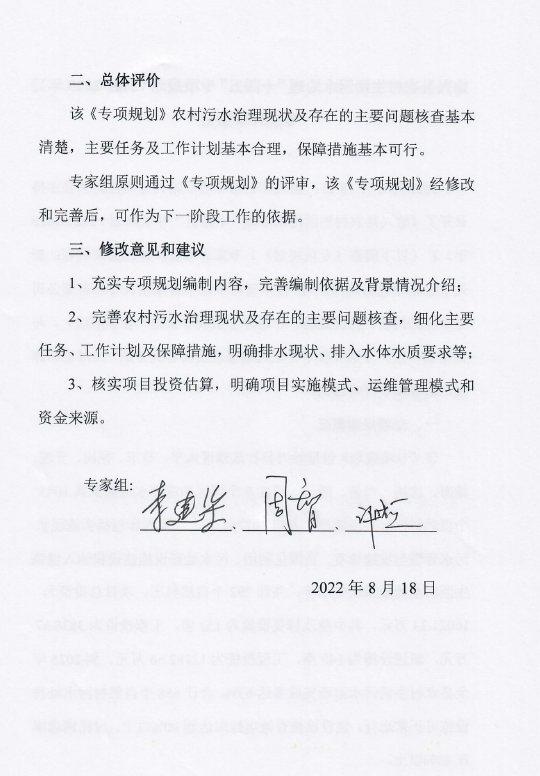 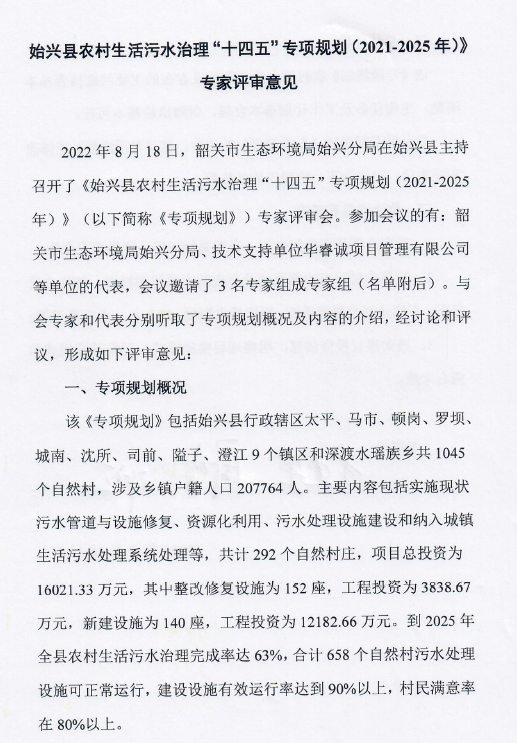 专家意见回复：1、已补充完善编制依据和背景情况介绍；2、已对现状存在问题进行核查，细化任务及工作计划，明确排水现状、排入水体的水质要求；3、项目投资根据《韶关市农村生活污水治理攻坚行动方案（2021-2025年）》中的要求进行计算，项目实施模式、运维管理模式和资金来源在下一步工程可行性研究中明确。序号乡镇现有设施数（座）现有设施数（座）序号乡镇现有总数存在问题数1太平镇2782马市镇48343顿岗镇22174城南镇2595沈所镇41166澄江镇23107罗坝镇35158深渡水瑶族乡1399司前镇291810隘子镇191611合计282152年份累计完成自然村数量累计完成率2021366（已完成）35%202247445%202357155%202463761%202565863%序号乡镇2022年2022年2023年2023年2024年2024年2025年序号乡镇整改修复新建设施整改修复新建设施整改修复新建设施新建设施序号乡镇整改修复新建设施整改修复新建设施整改修复新建设施新建设施1太平镇5732马市镇14199113顿岗镇419584城南镇62152225沈所镇51111516澄江镇287罗坝镇23138深渡水瑶族乡31559司前镇731151010隘子镇5151161111合计5355623537292112投资估算（万元）2323.892574.119522079.6562.784696.452832.5序号乡镇行政村自然村常住人口存在主要问题描述管网修复/完善管网修复/完善管网修复/完善管网修复/完善管网修复/完善管网修复/完善设施修复/提升改造设施修复/提升改造设施修复/提升改造设施修复/提升改造设施修复/提升改造设施修复/提升改造提升改造总资金量/万元5计划完成时间序号乡镇行政村自然村常住人口存在主要问题描述工程量系数确定1工程量系数确定1工程量系数确定1管网修复后情况管网修复后情况资金量估算/万元2已建设施处理规模t/d工程量系数3工程量系数3工程量系数3工程量系数3资金量估算/万元4提升改造总资金量/万元5计划完成时间序号乡镇行政村自然村常住人口存在主要问题描述小修中修大修覆盖率受益人口资金量估算/万元2已建设施处理规模t/d小修中修大修新建资金量估算/万元4提升改造总资金量/万元5计划完成时间1太平镇新屋场村委会新屋80主管网破损堵塞，或未接通设施。30%85%688.41530%2.8811.282023年2太平镇浈江村委会老黄塘513无基本维护管理，设施范围杂草丛生。30%85%43653.8653030%18.46872.3332022年3太平镇斜潭村委会何屋75人工湿地内植物大量枯死；30%85%647.8751080%7.215.0752022年4太平镇乌石村委会老屋486主管网破损堵塞30%85%41351.033051.032022年5太平镇乌石村委会大坪530主管网破损堵塞30%85%45155.653055.652023年6太平镇乌石村委会徐屋369主体破损；主管网破损堵塞。30%85%31438.7453038.7452022年7太平镇乌石村委会旱溪水162主体破损；主管网破损堵塞。30%85%13817.013017.012022年8太平镇总甫村委会总甫1720主体破损坍塌或进出口堵塞；主管网破损堵塞。30%85%1462180.620050%103.2283.82023年9马市镇堂阁村委会高排新村285无基本维护管理。2002022年10马市镇堂阁村委会二组118接户管不足，接户率、污水收集率低。30%85%10012.39512.392022年11马市镇堂阁村委会长坑338接户管不足，接户率、污水收集率低。30%85%28735.491535.492023年12马市镇堂阁村委会俄井新村241接户管不足，接户率、污水收集率低。30%85%20525.3051025.3052023年13马市镇堂阁村委会十四组186接户管不足，接户率、污水收集率低。30%85%15819.535019.532023年14马市镇都塘村委会围井小组185主体破损坍塌或进出口堵塞；主管网破损堵塞。30%85%15719.4251550%11.130.5252023年15马市镇柴塘村委会新李小组182进出口堵塞。30%85%15519.115019.112022年16马市镇柴塘村委会梁屋小组80进出口堵塞。30%85%688.4208.42022年17马市镇柴塘村委会告岭小组378进出口堵塞。接户管不足，接户率、污水收集率低。无基本维护管理，设施范围杂草丛生。30%85%32139.692030%13.60853.2982023年18马市镇柴塘村委会榕树下238接户管不足，接户率、污水收集率低。30%85%20224.991024.992023年19马市镇都塘村委会围背小组185无基本维护管理。502023年20马市镇安水村委会新屋墩86排污管道高于农户化粪池，导致污水倒灌。30%85%739.0359.032023年21马市镇红梨村委会石咀小组75接户管不足，接户率、污水收集率低30%85%647.875207.8752024年22马市镇红梨村委会卢屋小组39主管网破损堵塞，或未接通设施30%85%334.095204.0952024年23马市镇红梨村委会管湖小组73主体破损坍塌或进出口堵塞。无植被或多数枯死。30%85%627.6651580%7.00814.6732022年24马市镇红梨村委会邓屋小组162主管网破损堵塞，或未接通设施30%85%13817.013017.012024年25马市镇红梨村委会大安坪203主体破损坍塌或进出口堵塞。无植被或多数枯死。接户管不足，接户率、污水收集率低30%85%17321.31516080%19.48840.8032024年26马市镇红梨村委会塘梨坑152主管网破损堵塞，或未接通设施30%85%12915.962515.962022年27马市镇高水村委会红星小组153接户管不足，接户率、污水收集率低。30%85%13016.0652016.0652022年28马市镇高水村委会黄塘213无植被或多数枯死。主管网破损堵塞或未接通设施。30%85%18122.36518080%20.44842.8132022年29马市镇高水村委会青锋351接户管不足，接户率、污水管网浅，30%85%29836.85510036.8552022年30马市镇高水村委会老虎板251无植被或多数枯死。30%85%21326.3551080%24.09650.4512024年31马市镇联俄村委会下俄井305无植被或多数枯死30%85%25932.0251580%29.2861.3052024年32马市镇联俄村委会胡屋小组102无植被或多数枯死30%85%8710.711580%9.79220.5022024年33马市镇联俄村委会冯屋137无植被或多数枯死30%85%11614.3851580%13.15227.5372024年34马市镇联俄村委会暗塘小组116无植被或多数枯死30%85%9912.181580%11.13623.3162022年35马市镇黄田村委会新华小组97主体破损坍塌或进出口堵塞。30%85%8210.1851050%5.8216.0052022年36马市镇黄田村委会刘屋组536无基本维护管理，设施范围杂草丛生。2530%19.29619.2962022年37马市镇黄田村委会钟屋小组241无基本维护管理，设施范围杂草丛生。1030%8.6768.6762024年38马市镇黄田村委会张屋排242无基本维护管理，设施范围杂草丛生。1530%8.7128.7122024年39马市镇陆源村委会卢屋小组28接户管不足，接户率、污水收集率低。30%85%242.94202.942022年40马市镇陆源村委会盘长应1接户管不足，接户率、污水收集率低。30%85%10.105200.1052024年41马市镇侯陂村委会田心小组231接户管不足，接户率、污水收集率低。30%85%19624.2552524.2552023年42马市镇侯陂村委会大一小组153接户管不足，接户率、污水收集率低。30%85%13016.06510016.0652023年43澄江镇潭坑村委会交车10主体破损；主管网破损堵塞。接户管不足，污水收集率低。30%85%91.051050%0.61.652022年44澄江镇澄江村委会祠堂下85主体破损坍塌或进出口堵塞。30%85%728.9253080%8.1617.0852023年45澄江镇澄江村委会下沙田227主管网破损堵塞，或未接通设施。30%85%19323.8351080%21.79245.6272023年46澄江镇暖田村委会丰熟岗57主管网破损堵塞，或未接通设施。30%85%485.9851080%5.47211.4572023年47澄江镇暖田村委会鹅子丘41主管网破损堵塞，或未接通设施。30%85%354.3051080%3.9368.2412023年48澄江镇暖田村委会桥头围38无植被或多数枯死30%85%323.991050%2.286.272022年49澄江镇暖田村委会窝俚58主管网破损堵塞，或未接通设施。30%85%496.09206.092023年50澄江镇暖田村委会暖水213无植被或多数枯死30%85%18122.3653050%12.7835.1452023年51澄江镇暖田村委会花山168无植被或多数枯死30%85%14317.641050%10.0827.722023年52澄江镇方洞村委会中心34主管网破损堵塞，或未接通设施。30%85%293.57103.572023年53顿岗镇大村村委会白围91管网堵塞、出水口堵塞等设施不能正常30%85%779.5552050%5.4615.0152023年54顿岗镇大村村委会新屋147管网堵塞、出水口堵塞等设施不能正常30%85%12515.4352050%8.8224.2552023年55顿岗镇大村村委会水晶寨166管网堵塞、出水口堵塞等设施不能正常30%85%14117.432050%9.9627.392023年56顿岗镇大村村委会横段123管网堵塞、出水口堵塞等设施不能正常30%85%10512.9153050%7.3820.2952022年57顿岗镇大村村委会塘下104管网堵塞、出水口堵塞等设施不能正常30%85%8810.922050%6.2417.162022年58顿岗镇周所村委会朱屋320因缺乏运维管护造成的管网堵塞、出水口堵塞等设施不能正常30%85%27233.66030%11.5245.122024年59顿岗镇周所村委会大伙204因缺乏运维管护造成的管网堵塞、出水口堵塞等设施不能正常30%85%17321.426030%7.34428.7642024年60顿岗镇周所村委会选陂168因缺乏运维管护造成的管网堵塞、出水口堵塞等设施不能正常30%85%14317.642030%6.04823.6882022年61顿岗镇周所村委会沙洲陂150因缺乏运维管护造成的管网堵塞、出水口堵塞等设施不能正常运行30%85%12815.752030%5.421.152024年62顿岗镇高留村委会谭屋250管网堵塞、出水口堵塞等设施不能正常30%85%21326.252050%1541.252024年63顿岗镇高留村委会田心140管网堵塞、出水口堵塞等设施不能正常30%85%11914.71050%8.423.12024年64顿岗镇高留村委会河下180管网堵塞、出水口堵塞等设施不能正常30%85%15318.91050%10.829.72024年65顿岗镇高留村委会呈田140管网堵塞、出水口堵塞等设施不能正常30%85%11914.72050%8.423.12024年66顿岗镇高留村委会老屋家140管网堵塞、出水口堵塞等设施不能正常30%85%11914.71050%8.423.12024年67顿岗镇千净村委会大屋家145管网堵塞、出水口堵塞等设施不能正常30%85%12315.2251050%8.723.9252022年68顿岗镇千净村委会谭屋100管网堵塞、出水口堵塞等设施不能正常30%85%8510.52050%616.52023年69顿岗镇千净村委会下新480管网堵塞、出水口堵塞等设施不能正常30%85%40850.46050%28.879.22023年70罗坝镇角田村委会杨屋178主体破损坍塌或进出口堵塞，主管网破损堵塞，或未接通设施。30%85%15118.691080%17.08835.7782022年71罗坝镇角田村委会圩背126无植被或多数枯死，主体破损坍塌或进出口堵塞，主管网破损堵塞，或未接通设施。30%85%10713.231080%12.09625.3262022年72罗坝镇东二村委会水城278无植被或多数枯死30%85%23629.191050%16.6845.872023年73罗坝镇东二村委会小安组236接户管不足，接户率、污水收集率低。30%85%20124.781024.782023年74罗坝镇东二村委会王田迳111无植被或多数枯死30%85%9411.6551050%6.6618.3152023年75罗坝镇东二村委会岭下115接户管不足，接户率、污水收集率低。30%85%9812.0751012.0752023年76罗坝镇燎原村委会长围93进出口堵塞、主管网破损堵塞、接户管不足，接户率、污水收集率低、无基本维护管理，设施范围杂草丛生30%85%799.7652080%8.92818.6932023年77罗坝镇上岗村委会陈屋90进出口堵塞、主管网破损堵塞、接户管不足，接户率、污水收集率低、无基本维护管理，设施范围杂草丛生30%85%779.45580%8.6418.092023年78罗坝镇上岗村委会大树下65进出口堵塞、主管网破损堵塞、接户管不足，接户率、污水收集率低、无基本维护管理，设施范围杂草丛生30%85%556.825580%6.2413.0652023年79罗坝镇田心村委会兴福68无植被或多数枯死30%85%587.141050%4.0811.222023年80罗坝镇田心村委会画眉岭66主体破损坍塌或进出口堵塞，主管网破损堵塞，或未接通设施。30%85%566.932080%6.33613.2662023年81罗坝镇田心村委会店背75主体破损坍塌或进出口堵塞，主管网破损堵塞，或未接通设施。30%85%647.8751080%7.215.0752023年82罗坝镇田心村委会乌石下45主体破损坍塌或进出口堵塞30%85%384.7253080%4.329.0452023年83罗坝镇上营村委会下何屋70进出口堵塞、主管网破损堵塞、接户管不足，接户率、污水收集率低、无基本维护管理，设施范围杂草丛生30%85%607.351080%6.7214.072023年84罗坝镇河渡村委会罗竹坝102主管网破损堵塞，或未接通设施30%85%8710.711010.712023年85司前镇河口村委会蓝屋角72水位浅，污水达不到，目前无污水流出30%85%617.56207.562023年86司前镇河口村委会大枧水93主体破损30%85%799.7653050%5.5815.3452023年87司前镇河口村委会榜坑116管道污水进不到污水池30%85%9912.188512.182023年88司前镇河口村委会中村125水位浅，污水达不到，目前无污水流出30%85%10613.1254513.1252022年89司前镇刘屋村委会上斗95部分已接入墟镇污水处理厂，污水处理池两条管道已完全堵塞。50%85%8116.62512016.6252023年90司前镇李屋村委会一组231部分已接入墟镇污水处理厂，该污水处理池部分污水管道破损，出水口流水量很大（司前卫生院下面），非污水；接入率低50%85%19640.4253040.4252022年91司前镇温下村委会下窝184无污水流出，该污水处理池没起到过滤作用。30%85%15619.325050%11.0430.362022年92司前镇温下村委会沙河317无污水流出，该污水处理池没起到过滤作用。30%85%26933.2852550%19.0252.3052023年93司前镇黄沙村委会乌石岗342主管网堵塞、进出水口堵塞30%85%29135.913035.912022年94司前镇黄沙村委会硼石173主管网堵塞、进出水口堵塞30%85%14718.1653018.1652022年95司前镇黄沙村委会河背375进出水口堵塞30%85%31939.3753039.3752022年96司前镇黄沙村委会细温258进出水口堵塞30%85%21927.093027.092023年97司前镇黄沙村委会黄沙街440进出水口堵塞30%85%37446.23046.22023年98司前镇黄沙村委会外石山169主管网破损堵塞30%85%14417.7453017.7452023年99司前镇黄沙村委会茅舍153主管网破损堵塞30%85%13016.0653016.0652022年100司前镇黄沙村委会山下176沉砂池，做通水试验时未通过；进出口堵塞30%85%15018.483080%16.89635.3762023年101司前镇黄沙村委会排子288主管网破损堵塞；接户管不足，污水收集率低30%85%24530.243030.242022年102司前镇瑶族生态村委会坪岗垇20管网破损，无水30%85%172.1202.12024年103隘子镇满堂村委会坎下屋263接户管不足，接户率、污水收集率低30%85%22427.6153027.6152024年104隘子镇满堂村委会新屋夸组90接户管不足，接户率、污水收集率低30%85%779.45209.452024年105隘子镇满堂村委会马口圳组95接户管不足，接户率、污水收集率低30%85%819.975129.9752024年106隘子镇满堂村委会白田组161接户管不足，接户率、污水收集率低30%85%13716.9052516.9052024年107隘子镇满堂村委会细新屋50接户管不足，接户率、污水收集率低30%85%435.25105.252024年108隘子镇满堂村委会尾围20接户管不足，接户率、污水收集率低30%85%172.1102.12024年109隘子镇冷洞村委会椒子斜102接户管不足，接户率、污水收集率低30%85%8710.713010.712022年110隘子镇冷洞村委会冷洞组135接户管不足，接户率、污水收集率低30%85%11514.1756014.1752024年111隘子镇风度村委会严屋239接户管不足，接户率、污水收集率低30%85%20325.0952025.0952022年112隘子镇风度村委会三组156接户管不足，接户率、污水收集率低30%85%13316.381016.382024年113隘子镇风度村委会彩岭组351接户管不足，接户率、污水收集率低30%85%29836.8554036.8552024年114隘子镇风度村委会八组45主管网破损堵塞，或未接通设施。30%85%384.725104.7252024年115隘子镇湖湾村委会五组121主体破损；主管网破损堵塞，或未接通设施。30%85%10312.7051050%7.2619.9652022年116隘子镇井下村委会三组131接户管不足，接户率、污水收集率低30%85%11113.7551013.7552022年117隘子镇五星村委会合头329接户管不足，接户率、污水收集率低30%85%28034.5451034.5452022年118隘子镇石井村委会白门楼302接户管不足，接户率、污水收集率低30%85%25731.711031.712022年119城南镇东一村委会枧头组257抽水泵已坏30%85%21826.9855050%15.4242.4052022年120城南镇东一村委会良坝745主管网堵塞；2.接户管不足，接户率、污水收集率低30%85%63378.2256078.2252022年121城南镇新村村委会新屋组238明沟收集，灌溉渠水量大，导致污水收集率低。50%85%20241.654041.652024年122城南镇新村村委会上屋组227主管网破损堵塞30%85%19323.8353023.8352024年123城南镇胆源村委会胡屋组142未接管网，明沟收集，收集率低30%85%12114.913014.912022年124城南镇胆源村委会东何组101未接管网，明沟收集，收集率低30%85%8610.6052010.6052023年125城南镇皇沙村委会菓村218未做标高，污水难收集30%85%18522.894022.892022年126城南镇皇沙村委会王屋组130马达已坏30%85%11113.653050%7.821.452023年127城南镇皇沙村委会皇宜嵩645主管网破损堵塞30%85%54867.7253030%23.2290.9452023年128沈所镇沈南村委会杨柳水140出口堵塞；接户管不足，接户率、污水收集率低30%85%11914.74050%8.423.12023年129沈所镇沈南村委会水湖119主体破损；主管网破损堵塞，或未接通设施。30%85%10112.49515080%11.42423.9192023年130沈所镇沈北村委会日田79接户管不足，接户率、污水收集率低。30%85%678.295308.2952023年131沈所镇沈北村委会陈屋151接户管不足，接户率、污水收集率低。30%85%12815.8553015.8552023年132沈所镇群丰村委会曾屋166进出口堵塞；接户管不足，接户率、污水收集率低；与灌溉水一并进入池中50%85%14129.056029.052023年133沈所镇群丰村委会饶屋96进出口堵塞；接户管不足，接户率、污水收集率低；与灌溉水一并进入池中50%85%8216.86016.82022年134沈所镇石内村委会曾屋173主管网破损堵塞，或未接通设施。30%85%14718.1654018.1652023年135沈所镇八一村委会一组205进出口堵塞；接户管不足，接户率、污水收集率低；3.与灌溉水一并进入池中50%85%17435.8754535.8752022年136沈所镇八一村委会四组64进出口堵塞；接户管不足，接户率、污水收集率低；与灌溉水一并进入池中50%85%5411.26011.22023年137沈所镇石下村委会老大门（老大一、二）268进出口堵塞；与灌溉水一并进入池中50%85%22846.910046.92022年138沈所镇石下村委会铜锣岭（铜一、二、三）172进出口堵塞；接户管不足，接户率、污水收集率低30%85%14618.064518.062022年139沈所镇花山村委会大坪495进出口堵塞；30%85%42151.9757051.9752023年140沈所镇瑶族村委会二组281管网破损堵塞，进出口堵塞；接户管不足，接户率、污水收集率低30%85%23929.5056029.5052022年141沈所镇兴仁村委会樟坪104主管网破损堵塞，或未接通设施30%85%8810.925010.922023年142沈所镇兴仁村委会兴仁里480主管网堵塞、进出水口堵塞30%85%40850.43050.42023年143沈所镇兴仁村委会下什49主管网堵塞、进出水口堵塞30%85%425.145205.1452022年144深渡水乡横岭村委会天塘村58明沟收集，村内沟渠未做标高，导致污水收集率低。50%85%4910.151010.152024年145深渡水乡深渡水村委会禾花塘453主管网堵塞、进出水口堵塞；接户管不足，接户率、污水收集率低。30%85%38547.5651547.5652024年146深渡水乡深渡水村委会冷水迳198接户管不足，接户率、污水收集率低30%85%16820.791520.792024年147深渡水乡坪田村委会荔竹坝48进出水口堵塞；接户管不足，接户率、污水收集率低。30%85%415.04155.042024年148深渡水乡坪田村委会黄泥田91进出水口堵塞；接户管不足，接户率、污水收集率低。30%85%779.555159.5552024年149深渡水乡坪田村委会坪一小组36进出水口堵塞；接户管不足，接户率、污水收集率低。30%85%313.78203.782022年150深渡水乡坪田村委会坪田193进出水口堵塞；接户管不足，接户率、污水收集率低。30%85%16420.2652520.2652022年151深渡水乡长梅村委会长梅三324仍有10户未接入管网。污水设施旁边、桥边街面埋管网处路面破损。路面多处有渗水情况发生。30%85%27534.021034.022023年152深渡水乡长梅村委会长二村255仍有7户未接入管网。维护不当，管网地表处有渗水情况发生。30%85%21726.775526.7752022年序号乡镇行政村自然村经度纬度常住人口采用的治理模式（建设农村生活污水处理设施、纳入城镇污水处理厂、资源化利用）1太平镇狮石下村兴隆114.04633624.954361538纳入城镇污水处理厂2太平镇狮石下村塔脚下114.04632624.954390316纳入城镇污水处理厂3太平镇狮石下村老大门114.04167524.955192306纳入城镇污水处理厂4太平镇狮石下村宪柱门114.05034924.955052356纳入城镇污水处理厂5太平镇狮石下村培公门中坝114.05037024.955032286纳入城镇污水处理厂6太平镇狮石下村大坝113.99414125.005973348纳入城镇污水处理厂7马市镇高水村上门小组114.14410125.024683189纳入城镇污水处理厂8澄江镇澄江村墟内外114.32876824.922821208纳入城镇污水处理厂9澄江镇澄江村瑶前114.32368124.92156390纳入城镇污水处理厂10顿岗镇围下村新屋114.14609724.91943047纳入城镇污水处理厂11顿岗镇围下村官厅114.14213124.920628120纳入城镇污水处理厂12顿岗镇围下村八字大门114.14427524.91915293纳入城镇污水处理厂13顿岗镇围下村江尾114.14001924.916589154纳入城镇污水处理厂14顿岗镇围下村肖屋114.13846924.918912101纳入城镇污水处理厂15顿岗镇围下村河唇114.14346724.918533105纳入城镇污水处理厂16顿岗镇围下村元背114.14008524.919558120纳入城镇污水处理厂17顿岗镇围下村围俚114.14168624.921943172纳入城镇污水处理厂18顿岗镇围下村老大门114.14427524.921352156纳入城镇污水处理厂19顿岗镇围下村东小门114.14486524.922343172纳入城镇污水处理厂20顿岗镇围下村上门114.43854024.92020644纳入城镇污水处理厂21顿岗镇围下村下门114.14465524.92168239纳入城镇污水处理厂22顿岗镇围下村罗坪114.14689624.91937588纳入城镇污水处理厂23顿岗镇围下村大屋家114.14891424.918505140纳入城镇污水处理厂24顿岗镇围下村七房114.14525924.91904693纳入城镇污水处理厂25顿岗镇围下村八房114.14607124.91935170纳入城镇污水处理厂26顿岗镇围下村祠堂门114.14425424.91913142纳入城镇污水处理厂27顿岗镇石坪村石坪114.14275124.916379160纳入城镇污水处理厂28顿岗镇石坪村东一114.13876324.918268273纳入城镇污水处理厂29顿岗镇石坪村东二114.13873124.918088235纳入城镇污水处理厂30顿岗镇石坪村北街114.14184424.917119145纳入城镇污水处理厂31顿岗镇石坪村墟上114.13957124.916477183纳入城镇污水处理厂32顿岗镇石坪村大房114.14215124.916644231纳入城镇污水处理厂33顿岗镇石坪村上门114.14324224.917306132纳入城镇污水处理厂34顿岗镇石坪村下门114.14275224.91726596纳入城镇污水处理厂35顿岗镇石坪村兴福114.14244124.91684698纳入城镇污水处理厂36罗坝镇燎原村徐屋114.20938024.865751141纳入城镇污水处理厂37罗坝镇燎原村何屋114.20857924.870051184纳入城镇污水处理厂38罗坝镇燎原村田心114.20861424.873018381纳入城镇污水处理厂39罗坝镇燎原村汤屋114.20848924.867706118纳入城镇污水处理厂40罗坝镇燎原村新王屋114.20853024.86516054纳入城镇污水处理厂41罗坝镇淋头村淋头新村114.20910424.865568560纳入城镇污水处理厂42司前镇刘屋村上围114.04450024.411600108纳入城镇污水处理厂43司前镇刘屋村上街114.04330024.410400138纳入城镇污水处理厂44司前镇刘屋村下街114.04340024.411500235纳入城镇污水处理厂45司前镇刘屋村下斗114.04380024.41200093纳入城镇污水处理厂46司前镇刘屋村四组114.04420024.410900168纳入城镇污水处理厂47司前镇刘屋村下围114.04400024.41160070纳入城镇污水处理厂48司前镇李屋村二组114.08981024.686800272纳入城镇污水处理厂49司前镇李屋村三组114.09061024.686020301纳入城镇污水处理厂50隘子镇联丰村一组113.98974624.641223114纳入城镇污水处理厂51隘子镇五一村坪子113.98658724.624653263纳入城镇污水处理厂52城南镇河南村河口组113.99414125.005973198纳入城镇污水处理厂53沈所镇沈南村圩镇（锅头街、沈屋）114.02993224.945908132纳入城镇污水处理厂54深渡水乡深渡水村深渡水自然村114.07818724.831765432纳入城镇污水处理厂55深渡水乡长梅村长梅一村小组114.07606124.831635256纳入城镇污水处理厂56太平镇新屋场村李花坪114.05384125.0318078建设农村生活污水处理设施57太平镇浈江村天子地114.06056324.982265236建设农村生活污水处理设施58太平镇浈江村大塘114.05251125.00483734建设农村生活污水处理设施59太平镇罗围村坝俚114.03139124.992554119建设农村生活污水处理设施60太平镇罗围村下村114.03049024.990220109建设农村生活污水处理设施61太平镇瑶村张屋114.11559124.928902132建设农村生活污水处理设施62太平镇瑶村下徐114.10902524.931276163建设农村生活污水处理设施63太平镇瑶村下夏114.10795224.934740103建设农村生活污水处理设施64太平镇纱帽岗村二组114.12360424.938644132建设农村生活污水处理设施65太平镇纱帽岗村三组114.16934224.882511380建设农村生活污水处理设施66太平镇水南村坎头113.95231424.97836690建设农村生活污水处理设施67太平镇水南村新屋113.95374124.977087141建设农村生活污水处理设施68太平镇水南村大石街113.95530824.97815290建设农村生活污水处理设施69太平镇水南村大屋家113.96827324.98309789建设农村生活污水处理设施70太平镇水南村塘背113.96253924.98384188建设农村生活污水处理设施71太平镇水南村对门113.96563724.984667198建设农村生活污水处理设施72太平镇水南村榕树下113.95562424.97641866建设农村生活污水处理设施73马市镇红梨村蛇窟寨小组114.17515424.99784322建设农村生活污水处理设施74马市镇涝洲水村丰山小组114.19322424.985906142建设农村生活污水处理设施75马市镇联俄村张屋自然村114.09617725.024741278建设农村生活污水处理设施76马市镇联俄村新寨小组114.10561524.99977798建设农村生活污水处理设施77马市镇联俄村下俄井自然村114.08700724.991124305建设农村生活污水处理设施78马市镇联俄村上俄井自然村114.08180425.011716204建设农村生活污水处理设施79马市镇联俄村冯屋自然村114.10961725.024741137建设农村生活污水处理设施80马市镇联俄村蔡屋小组114.09617725.02474186建设农村生活污水处理设施81马市镇联俄村铺背自然村114.09959025.012804255建设农村生活污水处理设施82澄江镇潭坑村河贤围114.34288124.88728335建设农村生活污水处理设施83澄江镇澄江村老屋坎下114.31856524.91930978建设农村生活污水处理设施84澄江镇澄江村河背114.32541024.91966214建设农村生活污水处理设施85澄江镇暖田村晓村114.34673824.922432128建设农村生活污水处理设施86澄江镇善亨村廖屋114.29379724.916865126建设农村生活污水处理设施87澄江镇善亨村黄屋114.27282924.913181117建设农村生活污水处理设施88澄江镇善亨村谭屋114.28369624.91832645建设农村生活污水处理设施89澄江镇善亨村碓头洞114.28721024.89352278建设农村生活污水处理设施90澄江镇善亨村高浑头114.27676524.909024107建设农村生活污水处理设施91澄江镇善亨村上庄114.27149824.899001108建设农村生活污水处理设施92顿岗镇寨头村梁屋114.12812224.91551460建设农村生活污水处理设施93顿岗镇总村上围114.12545424.251542215建设农村生活污水处理设施94罗坝镇角田村曾屋114.22039524.85689068建设农村生活污水处理设施95罗坝镇角田村李屋114.21694524.857496141建设农村生活污水处理设施96罗坝镇角田村赖屋114.21645924.865352114建设农村生活污水处理设施97罗坝镇角田村寨下114.22039924.865303135建设农村生活污水处理设施98罗坝镇角田村瑶前排114.22854024.861519110建设农村生活污水处理设施99罗坝镇角田村南蛇坑114.23309324.86401175建设农村生活污水处理设施100罗坝镇角田村贺坪114.21176324.86208647建设农村生活污水处理设施101罗坝镇东二村小台组114.23704124.83824191建设农村生活污水处理设施102罗坝镇东二村兴和114.26022424.811103180建设农村生活污水处理设施103罗坝镇上岗村背坪114.20586324.85586785建设农村生活污水处理设施104罗坝镇田心村山下114.13950924.86181151建设农村生活污水处理设施105罗坝镇田心村田心自然村114.14022624.862809141建设农村生活污水处理设施106罗坝镇田心村廖屋114.14011324.86640761建设农村生活污水处理设施107罗坝镇田心村热水塘114.14023824.863209143建设农村生活污水处理设施108罗坝镇田心村河山下114.13356824.86303616建设农村生活污水处理设施109罗坝镇田心村冷水坑114.13309224.86851630建设农村生活污水处理设施110罗坝镇河渡村忠村114.17780224.849245137建设农村生活污水处理设施111罗坝镇河渡村赖屋114.16665224.85005467建设农村生活污水处理设施112罗坝镇和平村墟上114.27607824.765860100建设农村生活污水处理设施113司前镇河口村樟树湾114.05450024.43390092建设农村生活污水处理设施114司前镇温下村欠下114.03560024.393500143建设农村生活污水处理设施115司前镇月武村田一114.01891024.639210216建设农村生活污水处理设施116司前镇月武村田二114.02180024.640890240建设农村生活污水处理设施117司前镇月武村下田114.02550024.643610287建设农村生活污水处理设施118司前镇月武村许屋114.05625024.667940162建设农村生活污水处理设施119司前镇黄沙村石背114.09328124.637857288建设农村生活污水处理设施120司前镇甘太村石曹下114.06300024.391000256建设农村生活污水处理设施121隘子镇联丰村再下113.96641724.655398306建设农村生活污水处理设施122隘子镇五星村三组113.98836624.666803111建设农村生活污水处理设施123城南镇东一村水村组114.09875224.925329334建设农村生活污水处理设施124城南镇新村南塘组113.99414124.926295268建设农村生活污水处理设施125城南镇杨公岭村东街组114.06349224.927384246建设农村生活污水处理设施126城南镇杨公岭村沙坪组114.06156124.929836448建设农村生活污水处理设施127城南镇皇沙村沙洲114.11348824.911505698建设农村生活污水处理设施128城南镇东南村上门组114.10431524.914804292建设农村生活污水处理设施129城南镇东南村下门组114.10226624.915840287建设农村生活污水处理设施130城南镇东南村钟屋组114.10017124.916297142建设农村生活污水处理设施131城南镇东南村新屋组114.09335624.915735134建设农村生活污水处理设施132城南镇东南村宝营组114.09768724.918550107建设农村生活污水处理设施133城南镇东南村老屋组114.09617224.918156183建设农村生活污水处理设施134城南镇周前村何屋组114.12121324.896519116建设农村生活污水处理设施135城南镇周前村街上组114.12494724.906134326建设农村生活污水处理设施136城南镇周前村瑶前组114.11885324.907457164建设农村生活污水处理设施137沈所镇沈南村土陂（土一、土二）114.03984524.942094257建设农村生活污水处理设施138沈所镇沈南村五栋屋114.03851524.946219228建设农村生活污水处理设施139沈所镇沈南村新屋114.03349424.945285131建设农村生活污水处理设施140沈所镇沈南村岭头114.03104824.938086137建设农村生活污水处理设施141沈所镇沈南村朱子桥（朱一、朱二）114.01838824.938670126建设农村生活污水处理设施142沈所镇沈南村米街114.03147724.94730996建设农村生活污水处理设施143沈所镇沈南村炭街114.03031824.94625897建设农村生活污水处理设施144沈所镇沈南村墟肚114.03345124.946803107建设农村生活污水处理设施145沈所镇石内村上石114.05216224.927268245建设农村生活污水处理设施146沈所镇八一村五组113.99727124.93679435建设农村生活污水处理设施147沈所镇花山村俚坑113.96893424.921760165建设农村生活污水处理设施148沈所镇花山村新罗屋113.96116924.92647374建设农村生活污水处理设施149沈所镇花山村老罗屋113.95300124.92430362建设农村生活污水处理设施150沈所镇花山村邱屋113.95555124.92657199建设农村生活污水处理设施151沈所镇花山村郑屋113.95512724.92657175建设农村生活污水处理设施152沈所镇花山村邱陈113.95301124.92513076建设农村生活污水处理设施153沈所镇花山村黄坑113.95201524.921999108建设农村生活污水处理设施154沈所镇瑶族村三组114.04357924.906367204建设农村生活污水处理设施155沈所镇兴仁村下增光113.99610524.92207678建设农村生活污水处理设施156沈所镇兴仁村贵子岭114.00021624.91618398建设农村生活污水处理设施157沈所镇兴仁村老泥墩114.00431524.915689128建设农村生活污水处理设施158沈所镇兴仁村上什114.00595924.92117832建设农村生活污水处理设施159沈所镇黄所村刘屋坝113.98300524.927994175建设农村生活污水处理设施160沈所镇黄所村中间岭113.98881524.933710105建设农村生活污水处理设施161沈所镇黄所村矮岗头113.97311724.934126140建设农村生活污水处理设施162沈所镇黄所村钟屋113.99575824.930097142建设农村生活污水处理设施163沈所镇黄所村邱屋113.98202124.92305495建设农村生活污水处理设施164沈所镇黄所村吴屋113.98830324.922434162建设农村生活污水处理设施165沈所镇黄所村卢屋113.98164224.922693124建设农村生活污水处理设施166沈所镇黄所村大岭下113.98300524.927994130建设农村生活污水处理设施167沈所镇黄所村李屋坝113.98964624.92311878建设农村生活污水处理设施168沈所镇黄所村何屋113.98786824.92405095建设农村生活污水处理设施169沈所镇黄所村老屋113.98544924.92415183建设农村生活污水处理设施170沈所镇黄所村黄屋113.98487224.92468196建设农村生活污水处理设施171深渡水乡横岭村良口村小组114.11978724.881658110建设农村生活污水处理设施172深渡水乡横岭村良塘村小组114.11830824.87672380建设农村生活污水处理设施173深渡水乡横岭村邱屋村小组114.11026124.86227530建设农村生活污水处理设施174深渡水乡深渡水村禾花塘自然村114.10117124.848123453建设农村生活污水处理设施175深渡水乡深渡水村冷水迳村小组114.06941424.814607198建设农村生活污水处理设施176深渡水乡坪田村荔竹坝村小组114.08769624.78013048建设农村生活污水处理设施177深渡水乡坪田村黄泥田村小组114.08956824.79088091建设农村生活污水处理设施178深渡水乡长梅村长梅三村小组114.04999524.822759324建设农村生活污水处理设施179深渡水乡长梅村长二村小组114.05906824.835719255建设农村生活污水处理设施180太平镇新屋场村马荠塘114.05354625.00466531资源化利用181太平镇新屋场村曲地114.06003725.07793232资源化利用182太平镇新屋场村向阳114.07372725.04319733资源化利用183太平镇新屋场村西毛坝114.04230825.01791228资源化利用184太平镇新屋场村长坑114.05297225.01396531资源化利用185太平镇新屋场村田尾山114.06527825.03948430资源化利用186太平镇新屋场村海田114.07988025.04056328资源化利用187太平镇新屋场村腊梨排114.06186625.03908521资源化利用188太平镇浈江村朱屋114.04115724.99842741资源化利用189太平镇浈江村饶屋114.04198624.99960945资源化利用190太平镇浈江村石下坝114.04574625.00167036资源化利用191太平镇浈江村神江114.07907025.00869551资源化利用192太平镇东湖坪村九江坑114.05032824.96708845资源化利用193太平镇斜潭村阙屋114.09122624.98082850资源化利用194太平镇斜潭村街上114.08912624.98615068资源化利用195太平镇斜潭村寮背坑114.09361324.97511276资源化利用196太平镇乌石村朱屋114.10152624.952474381资源化利用197太平镇纱帽岗村四组114.11404424.93992050资源化利用198太平镇纱帽岗村七组114.11026824.93931446资源化利用199太平镇奇心村新屋场114.03516825.10608032资源化利用200太平镇奇心村石街头114.03699225.10464218资源化利用201太平镇奇心村门前岭114.04559625.10062016资源化利用202太平镇奇心村泥碰114.04621825.08460821资源化利用203太平镇奇心村里什地114.06464025.10116428资源化利用204太平镇奇心村武岗岭114.03478125.10419616资源化利用205太平镇武岗村南木洞113.98823925.0694293资源化利用206太平镇武岗村大坑114.00467625.08365512资源化利用207太平镇武岗村欧屋114.01085625.08808630资源化利用208太平镇武岗村上九坪114.01673525.08544313资源化利用209太平镇武岗村石围114.01235825.09104012资源化利用210太平镇武岗村上武岗114.01720725.09469313资源化利用211太平镇武岗村杨屋114.01411725.0951212资源化利用212太平镇武岗村安境114.00926825.0860652资源化利用213太平镇武岗村川龙夫114.01200425.0804292资源化利用214太平镇武岗村杨梅仲113.99345425.0886891资源化利用215太平镇观茶村花盘113.98330525.08373328资源化利用216太平镇观茶村黄沙113.96554825.07902033资源化利用217太平镇观茶村邓屋113.98113725.09134932资源化利用218太平镇观茶村旱仲113.98113725.0913498资源化利用219太平镇观茶村何屋113.96835925.0763756资源化利用220太平镇河北村珠饶114.02466425.00641920资源化利用221太平镇河北村珠林114.02032925.01822336资源化利用222太平镇河北村赖屋114.02153124.99191274资源化利用223太平镇河北村上江口114.01641924.98956874资源化利用224太平镇河北村老围113.99838924.98556290资源化利用225太平镇河北村上半陂114.00094224.98681625资源化利用226太平镇河北村渡口113.99896824.9899867资源化利用227太平镇河北村大水坝114.00128624.98970412资源化利用228太平镇河北村下半坡113.98955924.99909820资源化利用229太平镇河北村下澄地114.01604824.98953948资源化利用230太平镇水南村古坑113.94818924.9508156资源化利用231太平镇水南村苦竹万113.95619324.98978325资源化利用232太平镇水南村何屋113.95295024.98182533资源化利用233太平镇上台村上台113.97312325.03263128资源化利用234太平镇上台村上村113.97825125.0399365资源化利用235马市镇远迳村郭屋小组114.21861725.01763130资源化利用236马市镇远迳村酒铺小组114.22287725.02052741资源化利用237马市镇远迳村榕树下小组114.22445425.01434223资源化利用238马市镇远迳村围脚下小组114.21854725.01589242资源化利用239马市镇远迳村曾屋小组114.21695825.01341146资源化利用240马市镇远迳村禾场岭小组114.22741125.01404717资源化利用241马市镇远迳村梧桐坪114.25183124.9970598资源化利用242马市镇远迳村大坪114.22276325.02084226资源化利用243马市镇远迳村刘屋114.21953625.01674230资源化利用244马市镇都塘村肖屋小组114.19592925.04526049资源化利用245马市镇柴塘村瓦子岗小组114.17684025.04433143资源化利用246马市镇涝洲水村山口114.19803824.96807957资源化利用247马市镇涝洲水村台头114.22580824.98137143资源化利用248马市镇涝洲水村新桥114.21492124.99100823资源化利用249马市镇高水村钟屋114.13971125.01957552资源化利用250马市镇高水村江尾下114.13899825.01896648资源化利用251马市镇高水村上湖114.15243124.97499416资源化利用252马市镇高水村中湖114.14479524.97761016资源化利用253马市镇高水村寨背114.14821925.02054110资源化利用254马市镇高水村铜锣寨114.13525624.97894310资源化利用255马市镇高水村新屋小组114.13898125.01926453资源化利用256马市镇高水村坑尾小组114.16144524.97449130资源化利用257马市镇联俄村和平114.12492325.05729621资源化利用258马市镇黄田村老邓小组114.12925925.01839880资源化利用259马市镇黄田村坳头小组114.12868025.03095876资源化利用260马市镇黄田村谢屋114.12423625.0257032资源化利用261马市镇黄田村井水丘114.13033225.01705618资源化利用262马市镇赤谷村坪石水114.11778025.04112714资源化利用263马市镇陆源村钟屋小组114.11423925.06704924资源化利用264马市镇陆源村新塘坪小组114.13544725.05749018资源化利用265马市镇陆源村牛岗坪114.12976525.04827915资源化利用266马市镇陆源村曾洞114.11466625.0931759资源化利用267马市镇陆源村瑶头114.06260625.08229712资源化利用268马市镇陆源村白水寨114.09717325.0898086资源化利用269马市镇陆源村黄洞114.06829225.07761519资源化利用270马市镇溪丰村竹山下114.08321925.05052214资源化利用271马市镇溪丰村横坑114.09004225.05529332资源化利用272马市镇溪丰村锡塘114.06826325.06746611资源化利用273马市镇溪丰村木坪水114.08957425.0367146资源化利用274马市镇文路村洞底小组114.14126025.12533131资源化利用275马市镇文路村岭排小组114.14360125.12686228资源化利用276马市镇文路村下洞114.13874025.1199906资源化利用277马市镇文路村中洞114.14638725.1198625资源化利用278马市镇岭头村西坑小组114.10942325.1139626资源化利用279马市镇岭头村呈洞小组114.12716025.1159731资源化利用280马市镇岭头村甲下小组114.10942325.1139623资源化利用281马市镇岭头村河坪小组114.12637225.10197222资源化利用282马市镇岭头村彭洞114.10866125.11702910资源化利用283马市镇岭头村里洞114.11915625.1061673资源化利用284马市镇岭头村靠头114.12131425.0945222资源化利用285马市镇岭头村乐园114.13134125.1037128资源化利用286马市镇岭头村岭头114.13134125.1037126资源化利用287澄江镇铁寨村孔山114.29293924.856262152资源化利用288澄江镇铁寨村邓屋114.35775224.88272325资源化利用289澄江镇铁寨村刘屋114.29819024.86064230资源化利用290澄江镇铁寨村下村114.29819024.86064215资源化利用291澄江镇铁寨村碗厂下114.32799024.92231015资源化利用292澄江镇铁寨村上德新村114.29819024.86064215资源化利用293澄江镇潭坑村苏屋114.34407624.88404786资源化利用294澄江镇潭坑村包屋场114.33668624.88660532资源化利用295澄江镇潭坑村下黄114.34044324.889996103资源化利用296澄江镇潭坑村朱屋114.34801624.899663107资源化利用297澄江镇潭坑村新屋114.33551124.88717188资源化利用298澄江镇潭坑村天宝围114.38649124.89214115资源化利用299澄江镇潭坑村鹅干下114.34908824.88037319资源化利用300澄江镇潭坑村小王洞114.39018324.89407315资源化利用301澄江镇潭坑村塘头114.34328924.88379812资源化利用302澄江镇潭坑村上塅114.32397124.89187818资源化利用303澄江镇潭坑村老屋114.32445824.8467356资源化利用304澄江镇潭坑村元坝114.32445824.89573922资源化利用305澄江镇潭坑村河背114.32194324.8963868资源化利用306澄江镇澄江村腊树下114.32334724.92489580资源化利用307澄江镇澄江村杉排114.31891124.92424820资源化利用308澄江镇澄江村内外围114.31373924.92025627资源化利用309澄江镇澄江村新屋114.31174224.91954636资源化利用310澄江镇澄江村小陂新屋114.33391724.91057237资源化利用311澄江镇澄江村小陂老屋114.33708024.909679102资源化利用312澄江镇暖田村中内114.34946424.94102924资源化利用313澄江镇暖田村崩岗下114.38300124.94102938资源化利用314澄江镇暖田村江下114.33526924.92629050资源化利用315澄江镇暖田村水塘114.36557324.92868818资源化利用316澄江镇方洞村岭南114.33999524.83511626资源化利用317澄江镇方洞村瑶东114.33892324.83309031资源化利用318澄江镇四村唐屋114.31703624.94699715资源化利用319澄江镇四村下洞114.27732324.9473079资源化利用320澄江镇四村油塘新村114.30150024.95244560资源化利用321澄江镇四村郭屋114.31566224.94334010资源化利用322澄江镇四村谭屋114.31995424.94843712资源化利用323澄江镇四村樟坑水114.30205824.9413168资源化利用324澄江镇四村塘坑114.32797924.9554419资源化利用325顿岗镇贤丰村美珠石114.21545224.132454130资源化利用326顿岗镇贤丰村龙凤村114.12454124.12457423资源化利用327顿岗镇贤丰村下果114.12475424.146541122资源化利用328顿岗镇大村结龙114.18535624.91075777资源化利用329顿岗镇七北村东南岭114.14525624.941578113资源化利用330顿岗镇七北村吉新114.19021924.96148897资源化利用331顿岗镇七北村吉老114.19301724.93148965资源化利用332顿岗镇七北村田心114.17456124.935267115资源化利用333顿岗镇七北村长坑114.17542424.961235106资源化利用334顿岗镇七北村团四114.15123124.94246198资源化利用335顿岗镇七北村竹子坝114.17434524.94215238资源化利用336顿岗镇七北村竹头下114.16970124.94159056资源化利用337顿岗镇七北村太坪114.18307724.92165148资源化利用338顿岗镇七北村佛田114.18621424.93408178资源化利用339顿岗镇七北村佛下114.17638624.93627450资源化利用340顿岗镇七北村兴湖114.17898524.91841230资源化利用341顿岗镇七北村龙江114.17655724.93630915资源化利用342顿岗镇寨头村庙下114.11904624.91691555资源化利用343顿岗镇寨头村徐屋114.11990724.91741675资源化利用344顿岗镇寨头村塘背114.11434224.91985250资源化利用345顿岗镇总村五一114.12454124.15514896资源化利用346顿岗镇总村黄二114.46115524.154514101资源化利用347顿岗镇总村新屋114.11441524.92077640资源化利用348顿岗镇周所村上寨114.14322424.89856110资源化利用349顿岗镇千净村井唇114.16336324.899037200资源化利用350顿岗镇宝溪村罗屋114.17556524.886184118资源化利用351顿岗镇宝溪村上新114.17413124.88323351资源化利用352顿岗镇宝溪村朱屋114.16978124.88242056资源化利用353顿岗镇宝溪村上屋114.15568524.88264288资源化利用354顿岗镇宝溪村下新114.16066124.88526281资源化利用355顿岗镇宝溪村下张114.15774324.88390032资源化利用356罗坝镇燎原村温屋114.22019924.871061178资源化利用357罗坝镇燎原村鸡公114.21432424.879501101资源化利用358罗坝镇燎原村白马114.20554824.88452162资源化利用359罗坝镇燎原村万俚114.21721424.871305169资源化利用360罗坝镇燎原村下塘114.19632724.892929116资源化利用361罗坝镇燎原村陈屋114.21363124.88116239资源化利用362罗坝镇燎原村锅厂114.20497924.88152439资源化利用363司前镇河口村下加增114.03010024.42230010资源化利用364司前镇江草村坑尾114.06270024.41100092资源化利用365司前镇江草村坑口114.06190024.41320038资源化利用366司前镇温下村梅子坪114.05270024.06290016资源化利用序号乡镇行政村自然村户籍户数户籍人口常住人口人口聚集程度2主要治理模式3建设设施模式建设设施模式资源化利用模式资源化利用模式建设资金估算/万元备注序号乡镇行政村自然村户籍户数户籍人口常住人口人口聚集程度2主要治理模式3建设设施模式建设设施模式资源化利用模式资源化利用模式建设资金估算/万元备注序号乡镇行政村自然村户籍户数户籍人口常住人口人口聚集程度2主要治理模式3初步拟采用治理工艺拟执行排放标准拟采用的主要资源化模式5拟选用主要的受纳体形式建设资金估算/万元备注1太平镇浈江村委会老黄塘165648513AB厌氧+人工湿地省标农污二级72.332太平镇乌石村委会老屋113513486AB厌氧+生物接触氧化省标农污二级51.033太平镇乌石村委会大坪186632530AB厌氧+生物接触氧化省标农污二级55.654太平镇乌石村委会徐屋68398369AB厌氧+生物接触氧化省标农污二级38.755太平镇乌石村委会旱溪水32116162BB厌氧+生物接触氧化省标农污三级17.016太平镇瑶村村委会富村湾49204163BB厌氧+人工湿地省标农污二级2022年民生实事7太平镇总甫村委会总甫新农村52119361720AB厌氧+生物接触氧化+人工湿地（或稳定塘）省标农污二级283.808马市镇堂阁村委会十四组87312186BBAAO工艺（或厌氧+缺氧+生物接触氧化）省标农污三级19.539马市镇堂阁村委会高排新村125472285BB厌氧+人工湿地省标农污二级28.510马市镇堂阁村委会俄井新村109400241BBAAO工艺（或厌氧+缺氧+生物接触氧化）省标农污二级25.3111马市镇堂阁村委会长坑152563338ABAAO工艺（或厌氧+缺氧+生物接触氧化）省标农污二级35.4912马市镇都塘村委会围井小组73293185BB厌氧+人工湿地省标农污三级30.5313马市镇柴塘村委会告岭小组122441166BB厌氧+人工湿地+稳定塘省标农污三级53.3014马市镇红梨村委会邓屋小组72302162BB厌氧+稳定塘省标农污三级17.0115马市镇红梨村委会大安坪小组66296203BB厌氧+人工湿地省标农污二级40.8016马市镇红梨村委会塘梨坑53231152BB厌氧+稳定塘省标农污三级15.9617马市镇高水村委会黄塘94379213BB厌氧+人工湿地省标农污二级42.8118马市镇高水村委会青锋128415351AB厌氧+人工湿地省标农污二级36.8619马市镇高水村委会老虎板小组90298251BBAAO工艺（或厌氧+缺氧+生物接触氧化）省标农污二级50.4520马市镇高水村委会红星小组92298153BBAAO工艺（或厌氧+缺氧+生物接触氧化）省标农污三级16.0721马市镇联俄村委会下俄井自然村97375305AB厌氧+人工湿地省标农污二级61.3122马市镇黄田村委会钟屋小组71262249BBAAO工艺（或厌氧+缺氧+生物接触氧化）省标农污二级8.6823马市镇黄田村委会张屋排小组70263241BBAAO工艺（或厌氧+缺氧+生物接触氧化）省标农污二级8.7124马市镇黄田村委会刘屋组173647514ABAAO工艺（或厌氧+缺氧+生物接触氧化）省标农污二级19.3025马市镇侯陂村委会田心小组86309201BB厌氧+人工湿地省标农污二级24.2626马市镇侯陂村委会大一小组54205153BB厌氧+人工湿地省标农污三级16.0727顿岗镇大村村委会新屋69210147BB厌氧+生物接触氧化+人工湿地（或稳定塘）省标农污三级24.25528顿岗镇大村村委会水晶寨95237166BB厌氧+生物接触氧化+人工湿地（或稳定塘）省标农污三级27.3929顿岗镇周所村委会朱屋119345320AB厌氧+生物接触氧化+人工湿地（或稳定塘）省标农污二级45.1230顿岗镇周所村委会大伙63225204BB厌氧+生物接触氧化+人工湿地（或稳定塘）省标农污二级28.76431顿岗镇周所村委会选陂65202168BB厌氧+生物接触氧化+人工湿地（或稳定塘）省标农污三级23.68832顿岗镇周所村委会沙洲陂47155150BB厌氧+生物接触氧化+人工湿地（或稳定塘）省标农污三级21.1533顿岗镇高留村委会谭屋89290250BB厌氧+生物接触氧化+人工湿地（或稳定塘）省标农污二级41.2534顿岗镇高留村委会河下61220180BB厌氧+生物接触氧化+人工湿地（或稳定塘）省标农污三级29.735顿岗镇千净村委会大屋家40160145BB厌氧+生物接触氧化+人工湿地（或稳定塘）省标农污三级23.92536顿岗镇千净村委会下新129522480AB厌氧+生物接触氧化+人工湿地（或稳定塘）省标农污二级79.237顿岗镇宝溪村委会坎上50198156BB厌氧+人工湿地省标农污三级85.82022年民生实事38顿岗镇宝溪村委会坎下47180158BB厌氧+人工湿地省标农污三级86.92022年民生实事39顿岗镇宝溪村委会上新236551CC接入村庄周边农田、林地、草地进行资源回用周边农田、林地、草地5.12022年民生实事40顿岗镇宝溪村委会田心49168123BB厌氧+人工湿地省标农污三级67.652022年民生实事41顿岗镇宝溪村委会坑背47238193BB厌氧+人工湿地省标农污三级106.152022年民生实事42顿岗镇宝溪村委会围下37157133BB厌氧+人工湿地省标农污三级73.152022年民生实事示范村43顿岗镇宝溪村委会上屋3010288CC接入村庄周边农田、林地、草地进行资源回用周边农田、林地、草地8.82022年民生实事44顿岗镇宝溪村委会老屋65235186BB厌氧+人工湿地省标农污三级102.32022年民生实事示范村45顿岗镇宝溪村委会下张114832CC接入村庄周边农田、林地、草地进行资源回用周边农田、林地、草地3.22022年民生实事示范村46罗坝镇角田村委会杨屋77296178BB厌氧+人工湿地省标农污三级35.77847罗坝镇东二村委会水城112435256BB厌氧+人工湿地省标农污二级45.8748罗坝镇东二村委会小安组96366218BB厌氧+人工湿地省标农污二级24.7849司前镇温下村委会下窝71280181BB厌氧+人工湿地省标农污三级30.3650司前镇温下村委会沙河104417314ABAAO（或厌氧+缺氧+生物接触氧化）+人工湿地（或稳定塘）省标农污二级52.30551司前镇黄沙村委会乌石岗89328318AB厌氧+人工湿地省标农污二级35.9152隘子镇风度村委会三组93293156BB厌氧+人工湿地省标农污三级16.3853城南镇东一村委会良坝200738745AB厌氧+人工湿地省标农污二级78.25554城南镇石桥头村委会石桥头184725600AB厌氧+人工湿地省标农污二级3302022年民生实事55沈所镇八一村委会三组55193173BC接入村庄周边农田、林地、草地进行资源回用周边农田、林地、草地17.3序号乡镇行政村自然村户籍户数户籍人口常住人口人口聚集程度2主要治理模式3建设设施模式建设设施模式建设资金估算/万元备注序号乡镇行政村自然村户籍户数户籍人口常住人口人口聚集程度2主要治理模式3建设设施模式建设设施模式建设资金估算/万元备注序号乡镇行政村自然村户籍户数户籍人口常住人口人口聚集程度2主要治理模式3初步拟采用治理工艺拟执行排放标准建设资金估算/万元备注1司前镇黄沙村委会硼石34165160BB厌氧+人工湿地省标农污三级18.1652司前镇黄沙村委会河背100367362AB厌氧+人工湿地省标农污二级39.3753司前镇黄沙村委会细温57253243BB厌氧+人工湿地省标农污二级27.094司前镇黄沙村委会黄沙街123433418AB厌氧+人工湿地省标农污二级46.25司前镇黄沙村委会排子73288272BB厌氧+人工湿地省标农污二级30.246隘子镇满堂村委会坎下屋117538263BB厌氧+人工湿地省标农污二级30.247隘子镇风度村委会严屋118584239BB厌氧+人工湿地省标农污二级258隘子镇风度村委会彩岭组234678351AB厌氧+人工湿地省标农污二级36.8559隘子镇五星村委会合头138584329AB厌氧+人工湿地省标农污二级34.54510隘子镇石井村委会白门楼107440302AB厌氧+人工湿地省标农污二级31.7111城南镇东一村委会枧头组60254257BB厌氧+人工湿地省标农污二级42.40512城南镇新村村委会新屋组69262238BB厌氧+人工湿地省标农污二级41.6513城南镇新村村委会上屋组65254227BB厌氧+人工湿地省标农污二级23.83514城南镇皇沙村委会菓村74279218BB厌氧+人工湿地省标农污二级22.8915城南镇皇沙村委会皇宜嵩216826645AB厌氧+人工湿地省标农污二级90.94516沈所镇沈北村委会孔屋63198179BB厌氧+人工湿地省标农污三级98.4517沈所镇群丰村委会独丰135424297BB厌氧+人工湿地省标农污二级163.3518沈所镇群丰村委会黄土岭64253177BB厌氧+人工湿地省标农污三级97.3519沈所镇石内村委会曾屋49193173BB厌氧+人工湿地省标农污三级95.1520沈所镇八一村委会一组73235205BB厌氧+人工湿地省标农污二级35.87521沈所镇石下村委会新屋、老屋、细井100422262BB厌氧+人工湿地省标农污二级144.122沈所镇石下村委会白墓前57244170BB厌氧+人工湿地省标农污三级93.523沈所镇石下村委会老大门（老大一、二）106383268BB厌氧+人工湿地省标农污二级46.924沈所镇石下村委会铜锣岭（铜一、二、三）83246172BB厌氧+生物滤池（或生物转盘）省标农污三级18.0625沈所镇石下村委会围溪188643450AB厌氧+人工湿地省标农污二级247.526沈所镇花山村委会大坪161515495AB厌氧+人工湿地省标农污二级51.97527沈所镇瑶族村委会二组70301281BB厌氧+人工湿地省标农污二级29.50528沈所镇南方村委会澄坑92251192BB厌氧+人工湿地省标农污三级105.629沈所镇南方村委会下南坑86299207BB厌氧+人工湿地省标农污二级113.8530沈所镇兴仁村委会兴仁里155500480AB厌氧+人工湿地省标农污二级50.431深渡水乡深渡水村委会禾花塘自然村117484453AB厌氧+人工湿地省标农污二级47.56532深渡水乡深渡水村委会冷水迳村小组52211198BB厌氧+人工湿地省标农污三级20.7933深渡水乡坪田村委会坪田自然村116423193BB厌氧+人工湿地省标农污三级20.26534深渡水乡长梅村委会长梅三村小组69327324ABAAO工艺（或厌氧+缺氧+生物接触氧化）省标农污二级34.0235深渡水乡长梅村委会长二村小组57258255BBAAO工艺（或厌氧+缺氧+生物接触氧化）省标农污二级26.775序号乡镇行政村自然村户籍户数户籍人口常住人口人口聚集程度2主要治理模式3建设设施模式建设设施模式建设资金估算/万元序号乡镇行政村自然村户籍户数户籍人口常住人口人口聚集程度2主要治理模式3建设设施模式建设设施模式建设资金估算/万元序号乡镇行政村自然村户籍户数户籍人口常住人口人口聚集程度2主要治理模式3初步拟采用治理工艺拟执行排放标准建设资金估算/万元1隘子镇石井村委会大张屋88358335AB厌氧+人工湿地省标农污二级184.252隘子镇五一村委会垇下109450326AB厌氧+人工湿地省标农污二级179.33隘子镇五一村委会旱田围110460306AB厌氧+人工湿地省标农污二级168.34隘子镇五一村委会千家镇198852568AB厌氧+人工湿地省标农污二级312.45隘子镇瑶族村委会龙斗斜105502460AB厌氧+人工湿地省标农污二级2536隘子镇瑶族村委会何屋水52234182BB厌氧+人工湿地省标农污二级2537城南镇河南村委会新中门组124385408AB厌氧+人工湿地省标农污二级224.48城南镇河南村委会上门组45181192BB厌氧+人工湿地省标农污三级105.69城南镇河南村委会下门组75213239BB厌氧+人工湿地省标农污二级131.4510城南镇河南村委会上林组51172178BB厌氧+人工湿地省标农污三级97.911城南镇河南村委会下林组70226235BB厌氧+人工湿地省标农污二级129.2512城南镇河南村委会河边组100351383AB厌氧+人工湿地省标农污二级210.6513城南镇河南村委会谢屋组87264305AB厌氧+人工湿地省标农污二级167.7514城南镇河南村委会谭屋组60223234BB厌氧+人工湿地省标农污二级128.715城南镇河南村委会吴屋组77256293BB厌氧+人工湿地省标农污二级161.1516城南镇新村村委会仓义组58220186BB厌氧+人工湿地省标农污三级102.317城南镇新村村委会红星组69245168BB厌氧+人工湿地省标农污三级92.418城南镇新村村委会仓背组79297262BB厌氧+人工湿地省标农污二级144.119城南镇新村村委会井纯组127486456AB厌氧+人工湿地省标农污二级250.820城南镇新村村委会老屋组97339307AB厌氧+人工湿地省标农污二级168.8521城南镇新村村委会街上组110418380AB厌氧+人工湿地省标农污二级20922城南镇杨公岭村委会南塘组70273236BB厌氧+人工湿地省标农污二级129.823城南镇杨公岭村委会上厅组99352301AB厌氧+人工湿地省标农污二级165.5524城南镇杨公岭村委会新厅组90342312AB厌氧+人工湿地省标农污二级171.625城南镇杨公岭村委会大街组57214198BB厌氧+人工湿地省标农污三级108.926城南镇杨公岭村委会下村组58219188BB厌氧+人工湿地省标农污三级103.427城南镇周前村委会赖屋组128496496AB厌氧+人工湿地省标农污二级272.828城南镇周前村委会林屋组86325221BB厌氧+人工湿地省标农污二级121.5529沈所镇黄所村委会刘屋岭（刘一、刘二）63271184BB厌氧+人工湿地省标农污三级101.2序号乡镇行政村自然村户籍户数户籍人口常住人口人口聚集程度2主要治理模式3建设设施模式建设设施模式建设资金估算/万元序号乡镇行政村自然村户籍户数户籍人口常住人口人口聚集程度2主要治理模式3建设设施模式建设设施模式建设资金估算/万元序号乡镇行政村自然村户籍户数户籍人口常住人口人口聚集程度2主要治理模式3初步拟采用治理工艺拟执行排放标准建设资金估算/万元1司前镇江草村委会湾塘角74259238BB厌氧+人工湿地省标农污二级130.92司前镇江草村委会下江草107346305AB厌氧+人工湿地省标农污二级167.753司前镇江草村委会游黄65232202BB厌氧+人工湿地省标农污二级111.14司前镇温下村委会上屋129479382AB厌氧+人工湿地省标农污二级210.15司前镇温下村委会老围109433375AB厌氧+人工湿地省标农污二级206.256司前镇温下村委会内洞59226171BB厌氧+人工湿地省标农污二级206.257司前镇月武村委会老影92301183BB厌氧+人工湿地省标农污三级100.658司前镇黄沙村委会岭下52178168BB厌氧+人工湿地省标农污三级92.49司前镇黄沙村委会石背57222215BB厌氧+人工湿地省标农污二级118.2510司前镇甘太村委会麻地坑82304180BB厌氧+人工湿地省标农污三级9911隘子镇坪丰村委会青楼组54257200BB厌氧+人工湿地省标农污二级11012隘子镇坪丰村委会老二队85282223BB厌氧+人工湿地省标农污二级12313隘子镇建国村委会上白石下106372260BB厌氧+人工湿地省标农污二级14314隘子镇建国村委会坪头墩106352250BB厌氧+人工湿地省标农污二级137.515隘子镇联丰村委会三组104407228BB厌氧+人工湿地省标农污二级125.416隘子镇湖湾村委会三组51265168BB厌氧+人工湿地省标农污三级92.417隘子镇湖湾村委会七组56320280BB厌氧+人工湿地省标农污二级15418隘子镇五星村委会一组、二组自然村80362231BB厌氧+人工湿地省标农污二级127.0519隘子镇五星村委会四组、五组自然村141627406AB厌氧+人工湿地省标农污二级223.320隘子镇石井村委会岭头83326273BB厌氧+人工湿地省标农污二级150.1521隘子镇石井村委会乌泥塘62256212BB厌氧+人工湿地省标农污二级116.6序号单位名称征求单位意见或建议采纳情况未采纳理由1县发改局一是建议相关数据以2020年为基数。二是主要任务过于简单，建议明确任务目标。已采纳2县财政局无意见。3县自然资源局一、项目建设不得占用耕地，特别是永久基本农田，涉及新增建设用地的按规定程序报批后使用。已采纳4县住管局无意见。5县水务局无意见。6县农业农村局无意见。7县司法局根据《始兴县人民政府2022年度重大行政决策事项和听证事项目录》(始府办发函〔2022〕34号)的安排，《始兴县农村生活污水治理“十四五”专项规划》的编制已纳入我县2022年度重大行政决策事项和听证事项目录，请按照《重大行政决策程序暂行条例》规定的公众参与、专家论证、风险评估、合法性审查、集体决定等程序要求组织实施。完成相关决策程序后，可依程序报我局进行合法性审查。已采纳8县林业局无意见。9司前镇附件1：始兴县设施整改达标及管网修复完善工程清单涉及我镇李屋村一组污水处理池，该处理池因卫生院扩建，已经县常务会通过予以拆除。已采纳10马市镇无意见。11罗坝镇无意见。12顿岗镇无意见。13澄江镇无意见。14城南镇无意见。15隘子镇无意见。16深渡水瑶族乡无意见。17太平镇无意见。18沈所镇无意见。